REPUBLIKA SLOVENIJAMinistrstvo za kmetijstvo, 
gozdarstvo in prehranoAgencija Republike Slovenije za 
kmetijske trge in razvoj podeželjaSektor za neposredna plačilaDunajska cesta 160, 1000 LjubljanaNAVODILA ZA ELEKTRONSKO IZPOLNJEVANJE ZBIRNE VLOGE2023PRIJAVA IN VSTOP V APLIKACIJOUporabnik v aplikacijo dostopa na spletnem mestu https://ekmetijstvo.gov.si/ui/kss2023 z uporabniškim računom SI_PASS.Aplikacija omogoča elektronski vnos, dopolnjevanje, elektronsko podpisovanje in oddajo zbirne vloge. Ob vstopu v aplikacijo se pooblaščencem prikaže namizje s poljem za vpis KMG-MID  na vrhu strani. Pri samostojnih vlagateljih je ta korak že narejen, zato se ob vstopu prikaže stran z osnovnimi podatki.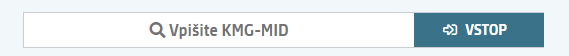 OSNOVNI POJMIPrikazanih je nekaj osnovnih pojmov. podatki o uporabniku.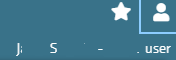  s klikom na ikono se prikaže meni za odjavo iz aplikacije.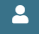 ,   in  vrnitev na namizje.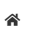 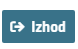 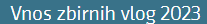  stanje zbirne vloge.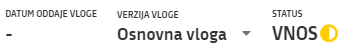   verzija vloge pove ali gre za Osnovno vlogo ali za dopolnitev.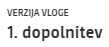  gumbi za opravljanje z zbirno vlogo. 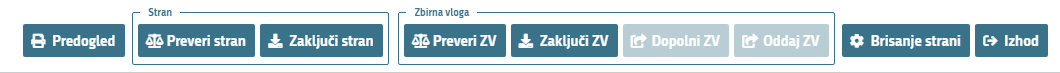 GUMBIGUMBI ZA UPRAVLJANJE Z VLOGO Nahajajo se na vrhu strani in so prikazani vedno, ne glede na katerem obrazcu se nahajamo. prikaže vzorec dokumenta zbirne vloge. Prikazani so trenutni podatki. Gumb je vedno aktiven, ne glede na status vloge.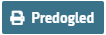  izpiše kršitve in opozorila na obrazcu. Gumb je vedno aktiven, ne glede na status vloge.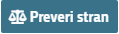 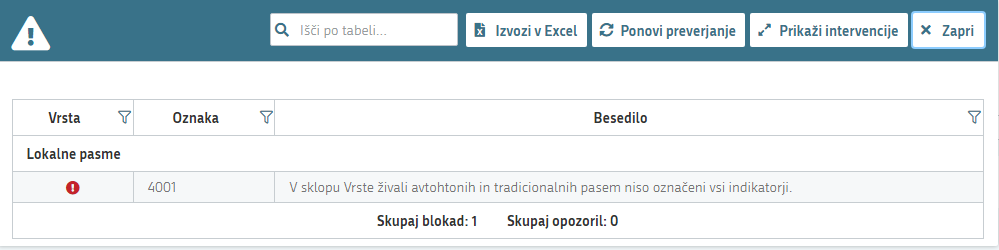 Slika 1: Okno z izpisom napakzaključi obrazec. Gumb sproži preveritve. Obrazec iz preide v , če so na obrazcu blokade in v, če obrazec nima blokad. Gumb je aktiven le v statusu .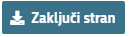 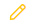 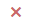 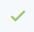 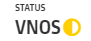  izpiše kršitve in opozorila vseh obrazcev. Gumb je vedno aktiven, ne glede na status vloge.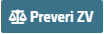  zaključi zbirno vlogo in spremeni status iz  v , kadar na nobenem obrazcu ni blokad. Gumb je aktiven le v statusu .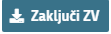 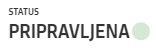  zbirni vlogi spremeni status, v katerem je možno dopolnjevanje, to je iz aliv . Gumb je aktiven v statusu  in .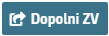 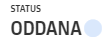  pričetek postopka elektronskega podpisovanja in oddaje dokumenta zbirne vloge. Gumb je aktiven le v statusu .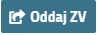  prikaže seznam obrazcev, ki jih je dovoljeno brisati in s tem obrazec vrniti v začetno stanje. Obrazcev, ki so bili že oddani, ni možno brisati oziroma vrniti v začetno stanje. Gumb je aktiven v statusu  in .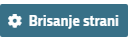 zapustitev vloge in vrnitev na namizje. Gumb je vedno aktiven, ne glede na status.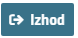 GUMBI NA OBRAZCIH Na vsakem obrazcu se nahajajo spodnji gumbi. na sklopu so polja, ki jih je možno urejati. Gumb odklene sklop za urejanje.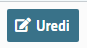 shrani spremembe podatkov. Aktivira se, ko se na sklopu zgodi sprememba podatka.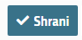 prekliče namero o spremembi podatkov. Aktivira se, ko se na sklopu zgodi sprememba podatka.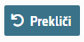  konča urejanje oziroma zaključi sklop za urejanje. Aktivira se po shraniti spremembe ali preklicu spremembe podatka.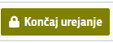  izvozi podatke v excel format. Aktiven je vedno, kadar sklop vsebuje več vrstic s podatki.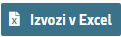 GUMB ZA VSTOP V GRAFIČNO APLIKACIJO  odpre grafično aplikacijo.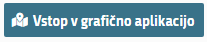  izvede ponovni presek GERK z vsemi sloji. Uporablja se, kadar je vlogi pripisan nov GERK.STATUSI STATUSI OBRAZCEVStatus obrazca pove, v kakšnem stanju se obrazec nahaja in ali je obvezen za vnos. obrazec je obvezen za vnos oziroma oddajo zbirne vloge ali pa je v postopku urejanja.obrazec vsebuje napake oziroma vnosne blokade, ki ne dovoljujejo zaključevanja obrazca.obrazec je uspešno zaključen in ne vsebuje blokad. obrazec je prikazan, ni pa obvezen za vnos oziroma oddajo zbirne vloge.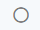 STATUSI ZBIRNE VLOGEStatus vloge pove, v kašnem stanju se nahaja vloga, ali je v postopku urejanja oziroma vnosa, ali je pripravljena za oddajo oziroma ali je oddana.zbirna vloga je v postopku vnosa ali dopolnjevanja. zbirna vloga je zaključena in čaka na elektronsko podpisovanje in oddajo. zbirna vloga je elektronsko oddana. AKCIJE S PODATKIRAZVRŠČANJE PODATKOVRazvrščati je možno vsa polja. S klikom na željeno polje se prikaže puščica, ki prikazuje v kateri smeri se podatki vrstijo.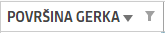 Slika 2: Razvrščanje od najmanjše do največje vrednosti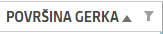 Slika 3: Razvrščanje od največje do najmanjše vrednostiIZVOZ PODATKOV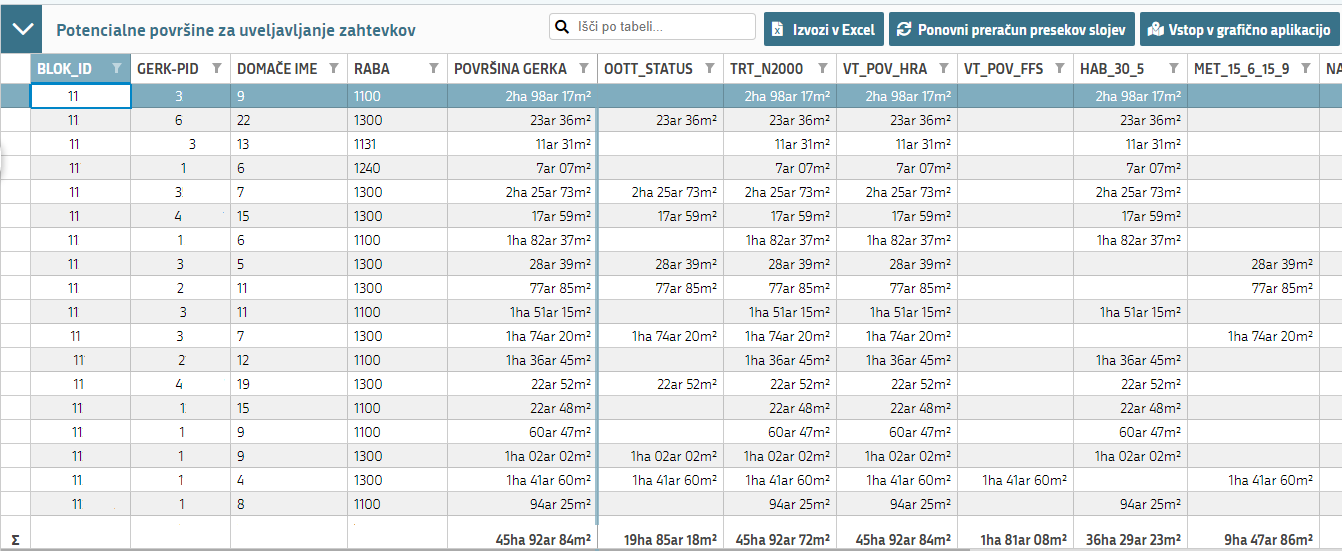 Slika 4: Gumb za izvoz podatkovZ gumbom  se prenese in izdela excelov dokument z vsemi podatki. 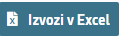 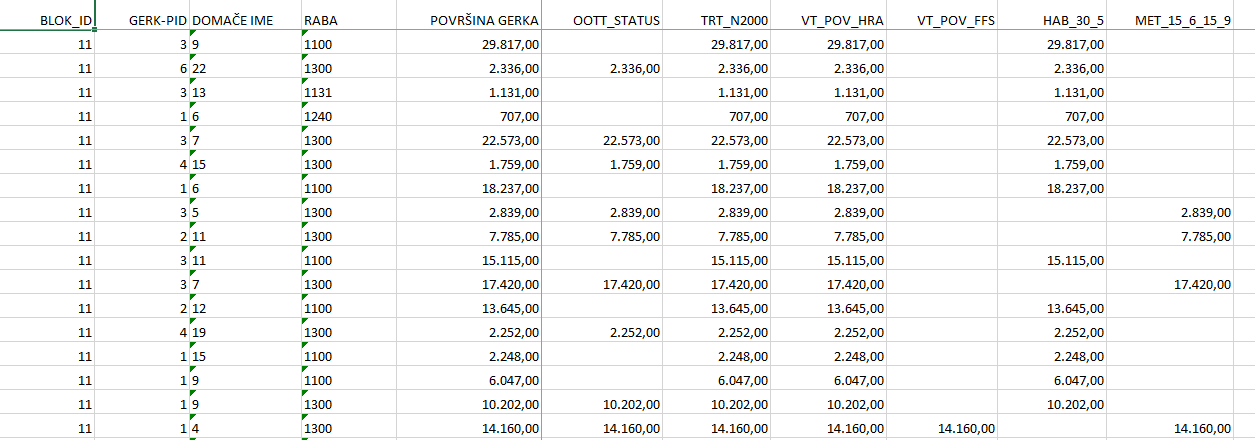 Slika 5: Primer izvoza podatkov v excelPRIKAZ NAPAKGumb   prikaže napake in opozorila na zadevnem obrazcu. 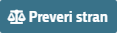 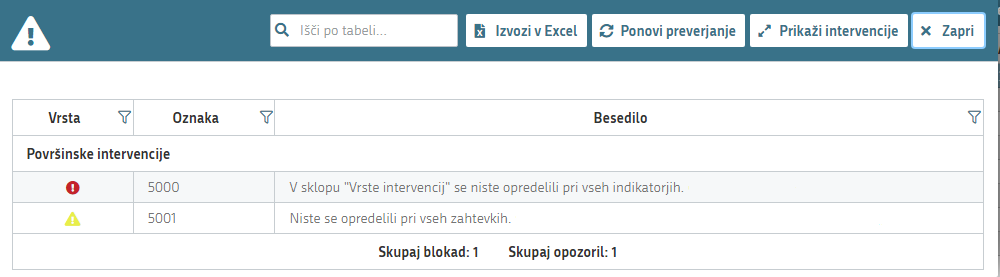 Slika 6: Okno z napakami na obrazcuGumb  prikaže napake oziroma opozorila na vseh obrazcih. 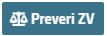 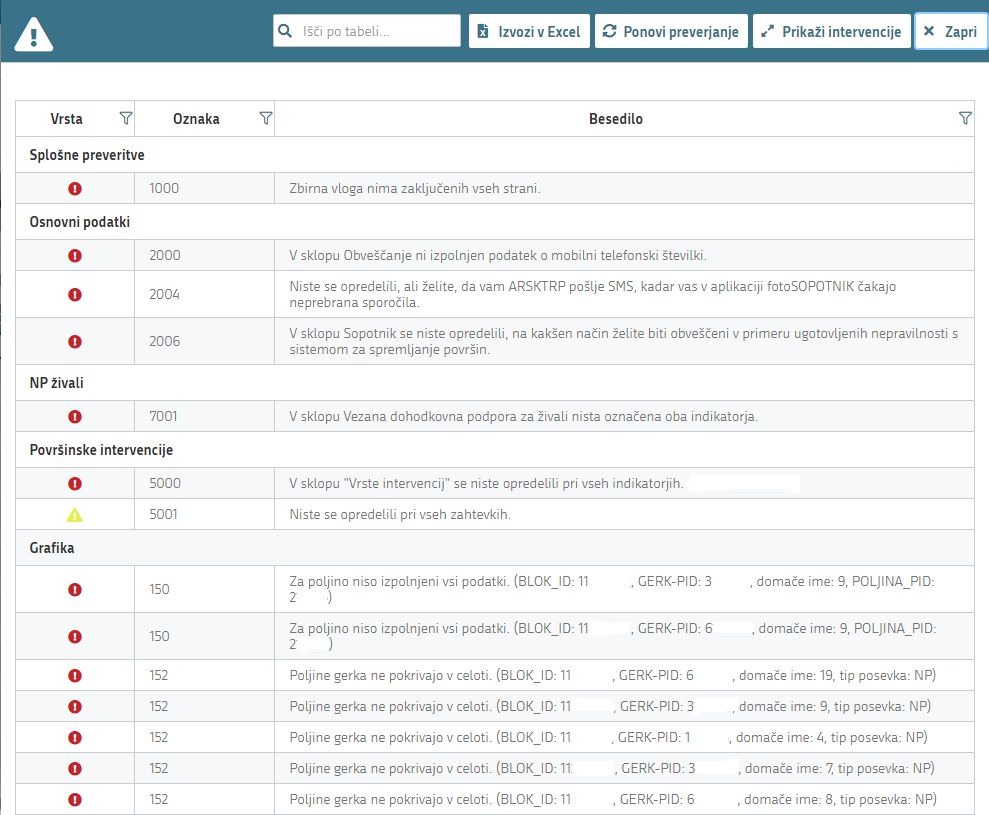 Slika 7: Okno z napakami vseh obrazcevOBRAZCISPLOŠNI OPIS DELOVANJA OBRAZCEVNa levi strani se prikazuje meni z obrazci. 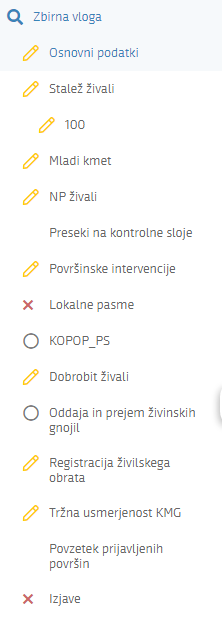 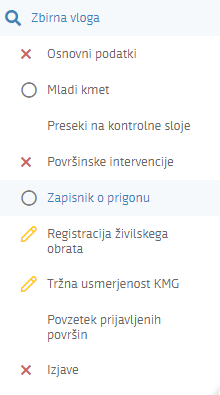 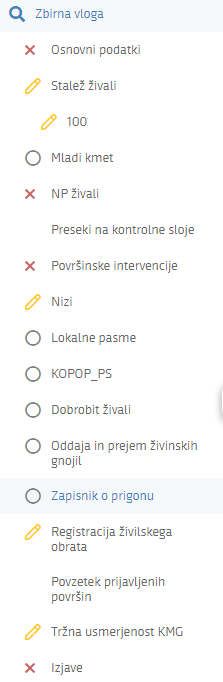 Slika 8: Seznam obrazcev za vrsto Kme, AS in KMGObrazci, ki so obvezni za vnos in kasneje za oddajo zbirne vloge, so rumeno obarvani in imajo pred imenom oznako . Obrazci, ki niso obvezni za vnos oziroma oddajo zbirne vloge, pa imajo pred imenom oznako .SKLOPIVsak obrazec je sestavljen iz več sklopov. 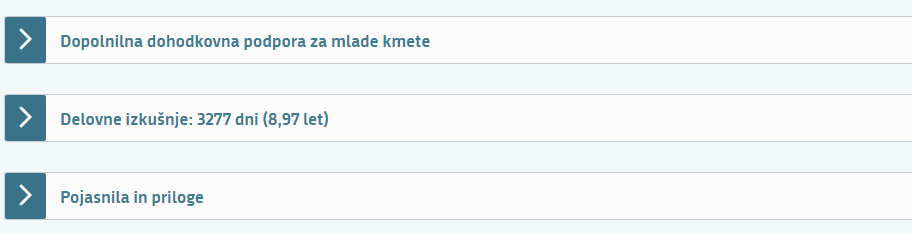 Slika 9: Primer obrazca s sklopiNekateri sklopi imajo vsebino privzeto prikazano, ostalim sklopom se vsebina prikaže s klikom na puščico  oziroma skrije s klikom na  .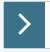 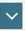 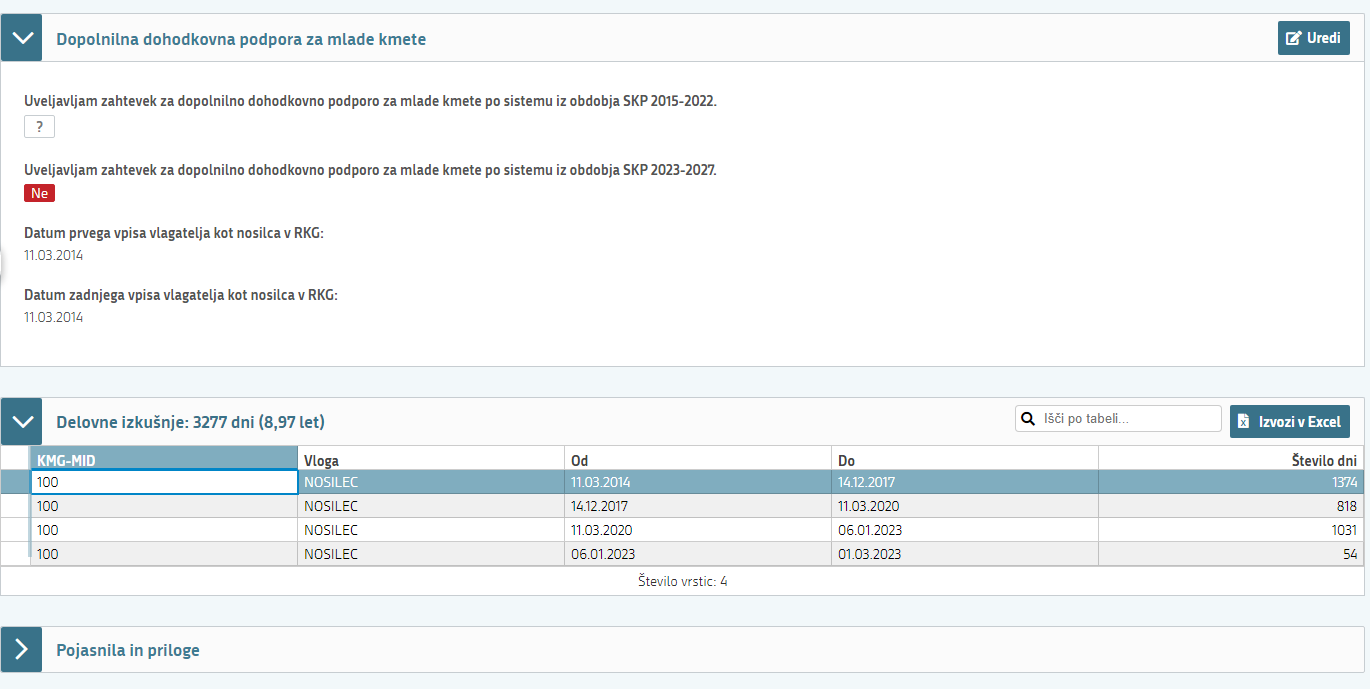 Slika 10: Vsebina dveh sklopov je privzeto prikazana, vsebina tretjega sklopa je privzeto skritaZadnji sklop na vsakem obrazcu je vedno rubrika za pojasnila in dodajanje prilog, ki je namenjena pojasnilom in prilogam zadevnega obrazca.POJASNILA IN PRILOGEZ gumbom  se odpre okno za dodajanje prilog.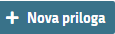 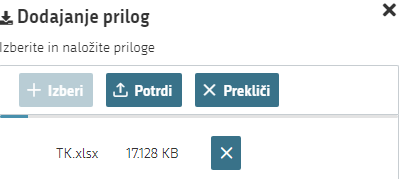 Slika 11: Okno za dodajanje prilogZ gumbom  se odpre okno za vpis pojasnila.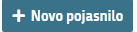 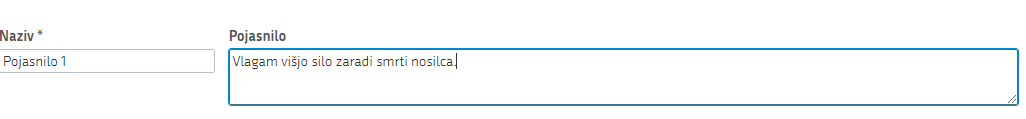 Slika 12: Okno za vpis pojasnila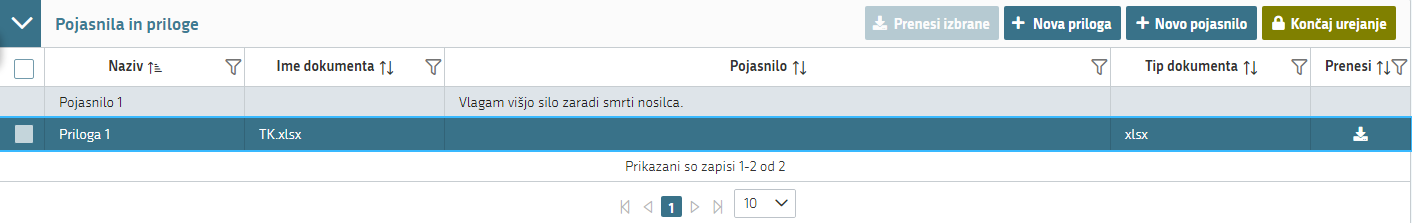 Slika 9: Primer vpisanega pojasnila in dodane priloge na sklop »Pojasnila in priloge«KARTICENekateri obrazci imajo kartice, ki usmerjajo nadaljnji vnos.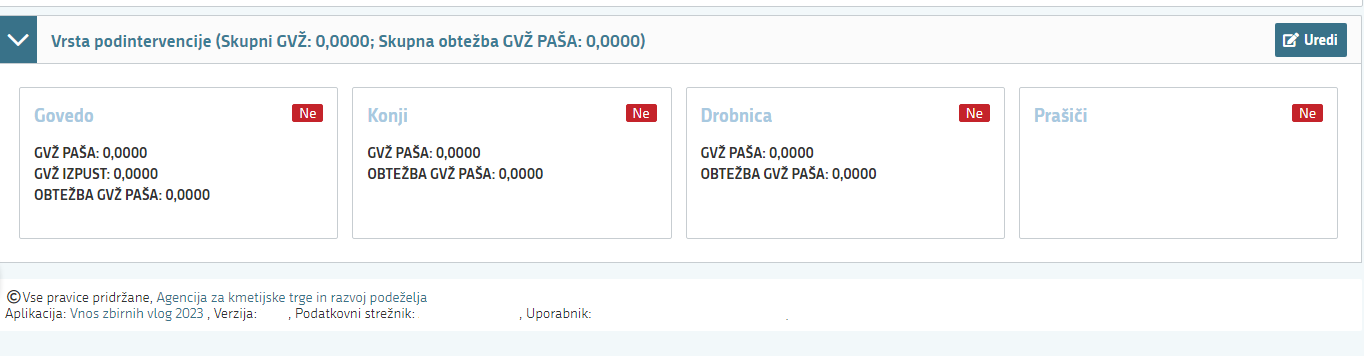 Slika 10: Primer obrazca s karticamiKadar je kartica označena z , se nadaljnji sklopi odprejo šele s klikom na kartico.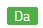 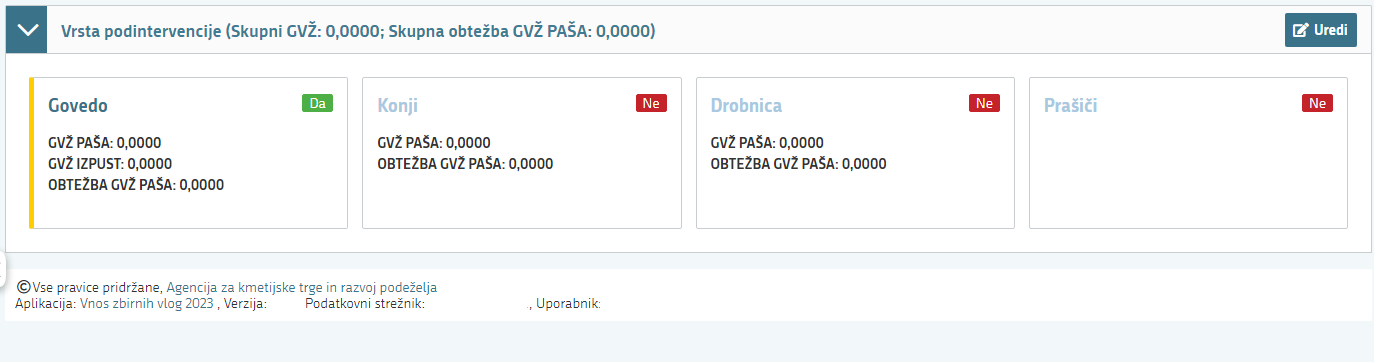 Slika 11: Klik na kartico »Govedo« še ni izveden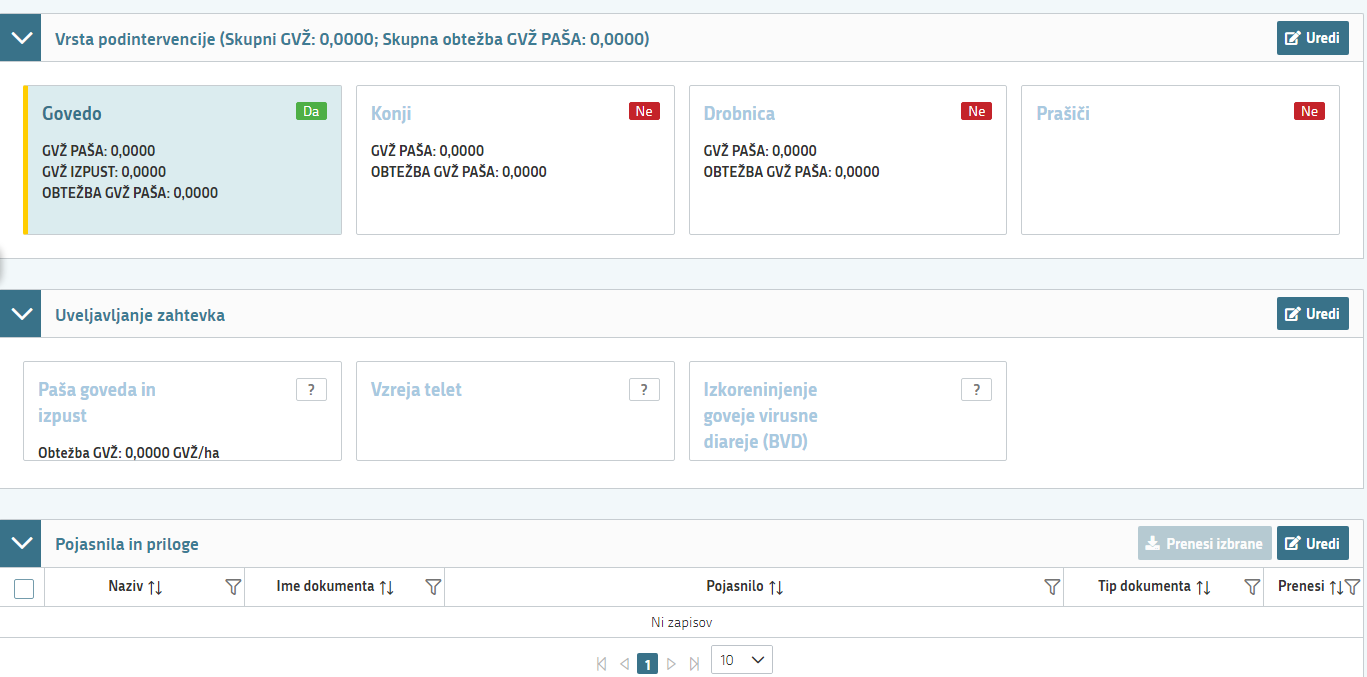 Slika 12: S klikom na kartico »Govedo« se prikaže dodatna vsebina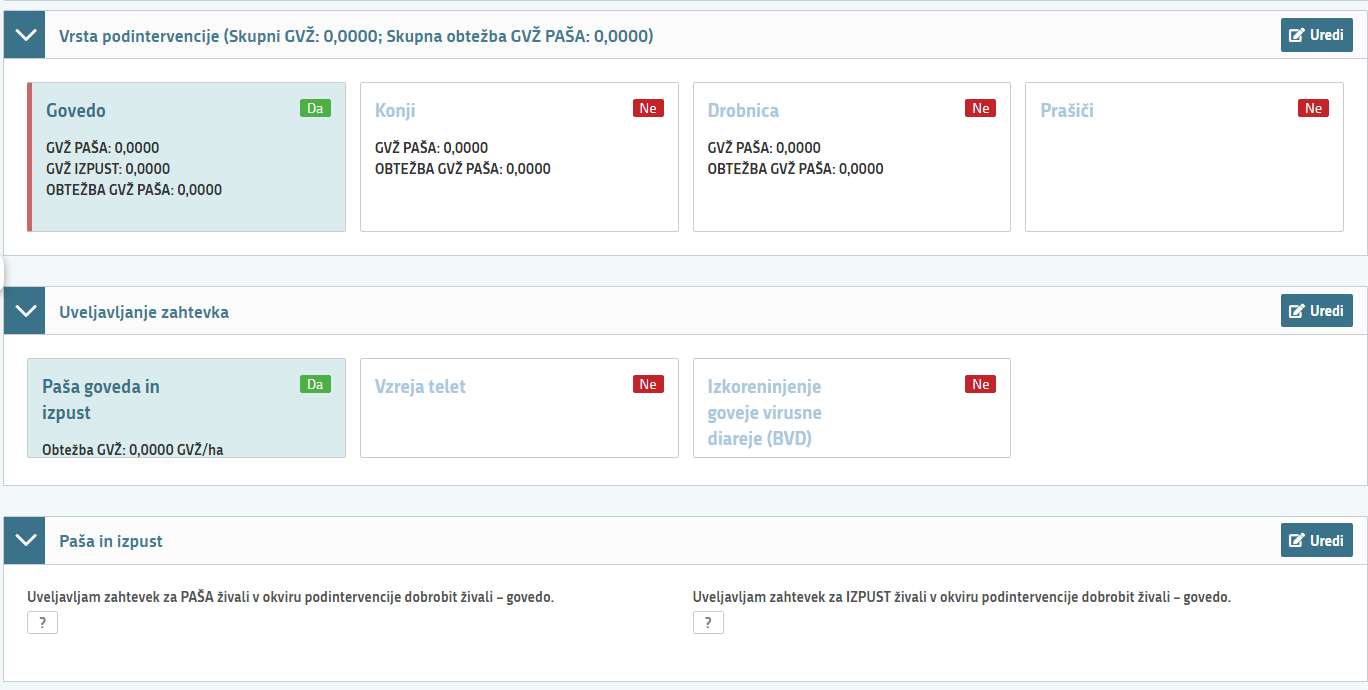 Slika 13: S klikom na kartico »Paša goveda in izpust« se prikaže dodatna vsebinaObrazec »Oddaja in prejem gnojil«  ima na kartici gumb , ki izdela posamezni dokument. S klikom nanj se odpre okno, ki zahteva vpis ustreznih podatkov. 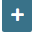 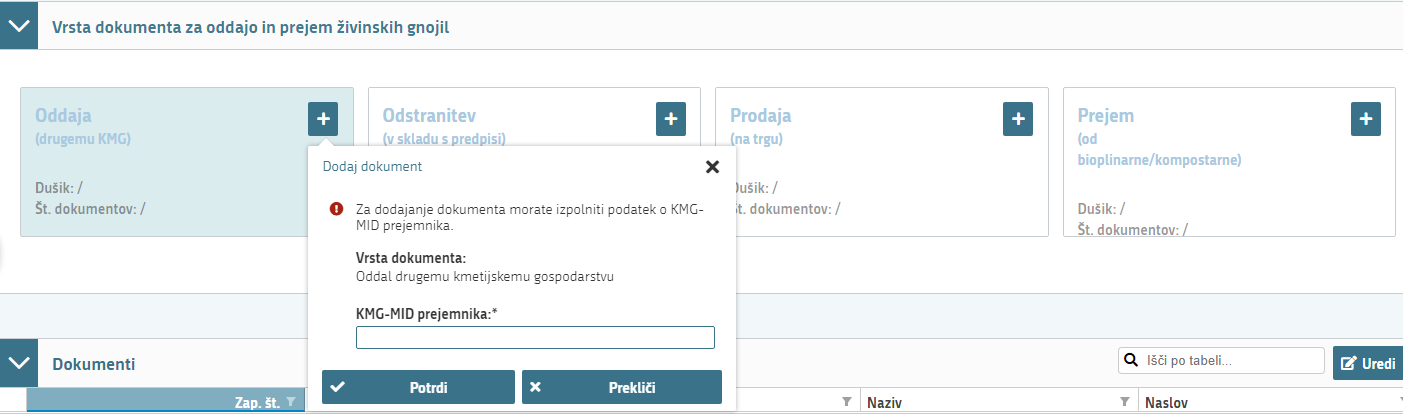 Slika 14: S klikom na »+« se po vpisu zahtevanih podatkov izdela nov dokumentOSNOVNI PODATKINa obrazcu je dodana možnost elektronskega obveščanja z sms sporočili ali po elektronski pošti oziroma možnost elektronskega vročanja dokumentov. V ta namen je potrebno navesti mobilno številko oziroma naslov elektronske pošte.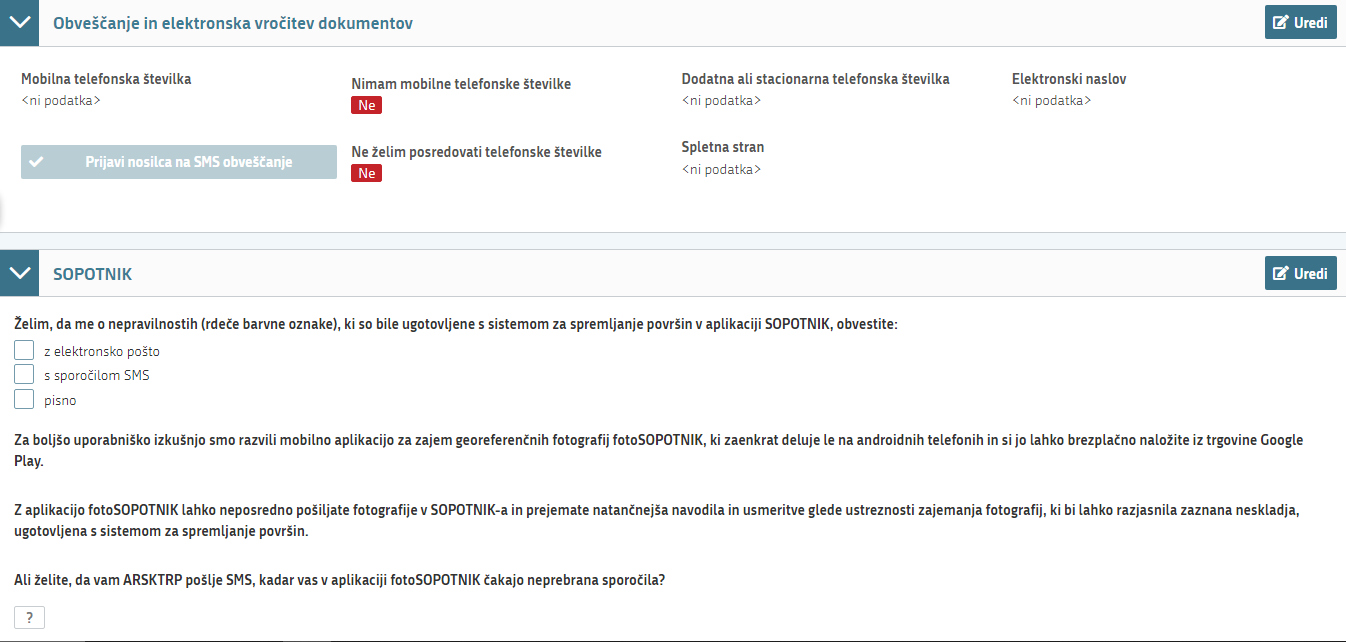 Slika 15: Vpis mobilne številke in elektronskega naslovaVEČLETNE OBVEZNOSTIObrazec je prikazan le vlagateljem, ki imajo obveznost iz leta 2019 in/ali 2020. Obveznost iz prejšnjega programskega obdobja je prilagojena sedanjemu programskemu obdobju. Prikazuje se kratica intervencije oziroma zahtevka.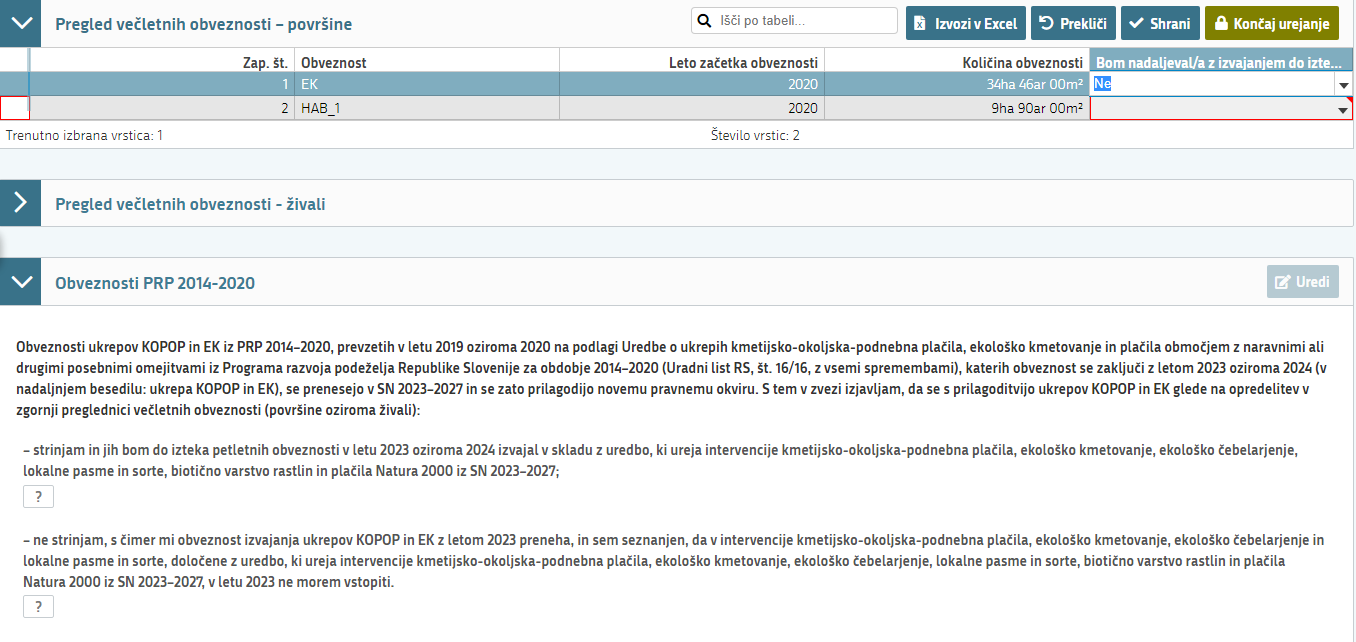 Slika 16: Obrazec »Večletne obveznosti«Vlagatelj lahko z izvajanjem preneha, vendar v času trajanja njegove obveznosti v tovrstni zahtevek ne more vstopiti na novo, je pa oproščen vrnitve že prejetih sredstev. PRESEKI GERKOV S KONTROLNIMI SLOJIPrikazani so dejanski preseki GERK s posameznim slojem.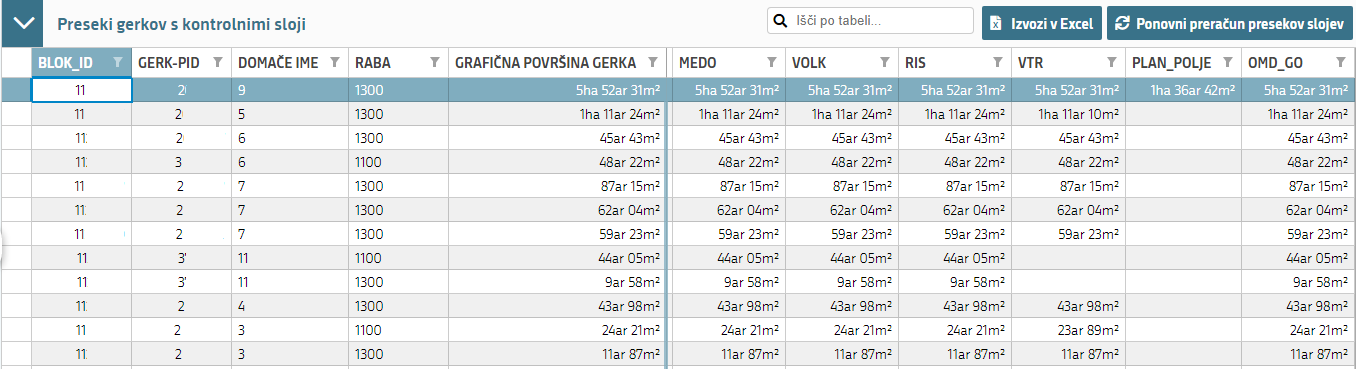 Slika 17: Presek GERK s slojem »Natura 2000 - Planinsko polje«POVRŠINSKE INTERVENCIJEPrikazane so upravičene površine GERK glede na presek s posameznim slojem.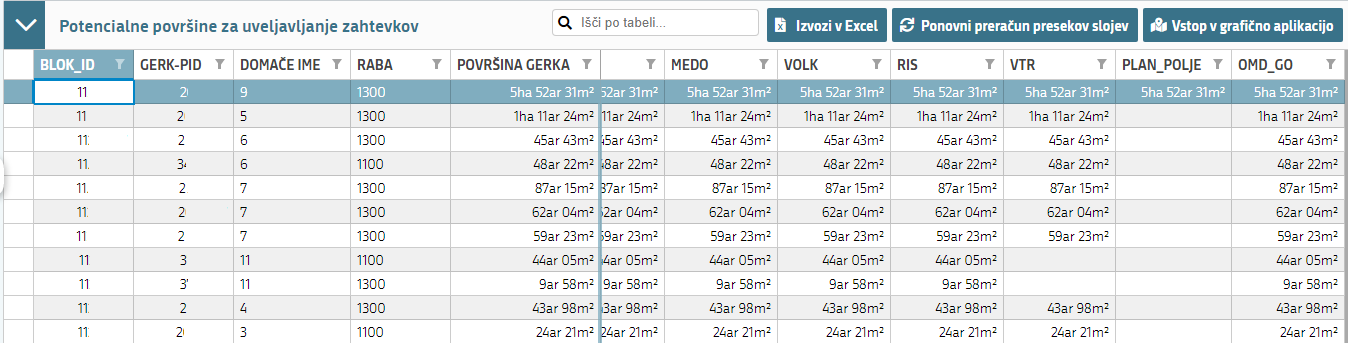 Slika 18: Upravičena površina GERK glede na presek s slojem »Natura 2000 - Planinsko polje«Kartice na obrazcu »Površinske intervencije« so aktivne glede na izpolnjevanje vstopnih pogojev. 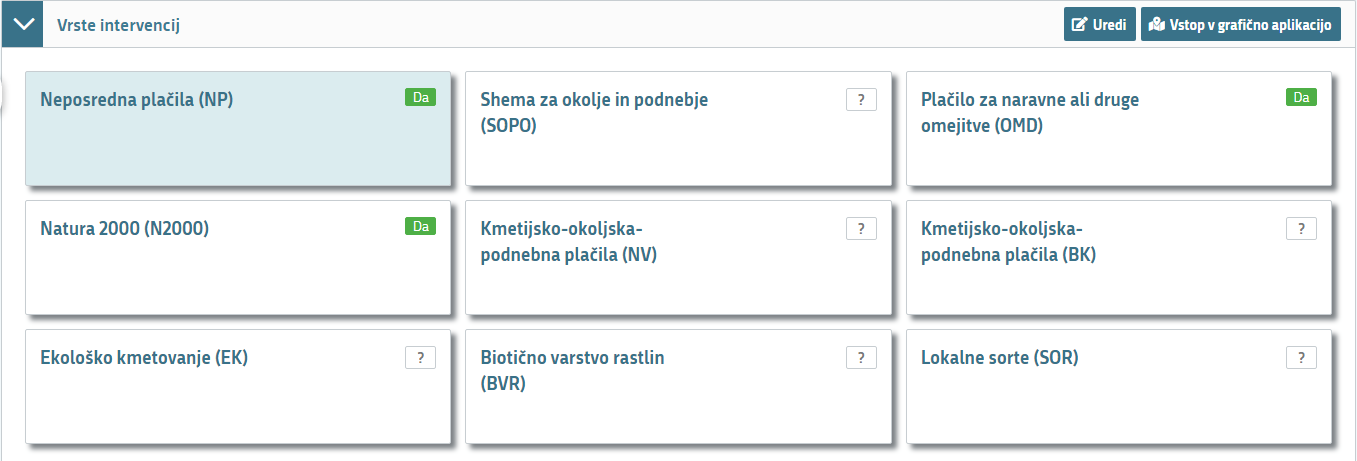 Slika 19: Površinske intervencijeČe pogoji niso izpolnjeni, ima kartica privzeto vrednost in je ni možno spreminjati. Če so pogoji izpolnjeni, je kartica nastavljena na . Zahtevki se ponujajo samodejno. Kartice z več zahtevki in kjer so pogoji delno izpolnjeni imajo vrednost . Za uveljavljanje zahtevkov se je potrebno najprej opredeliti.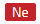 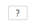 Z opredelitvijo , vsi zahtevki te intervencije dobijo vrednost . Z opredelitvijo , se je potrebno pri zahtevkih, ki ustrezajo pogojem, opredeliti z oziroma , pri zahtevkih, ki ne izpolnjujejo pogojev, pa je vrednost vnaprej določena  in je ni možno spremeniti.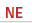 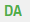 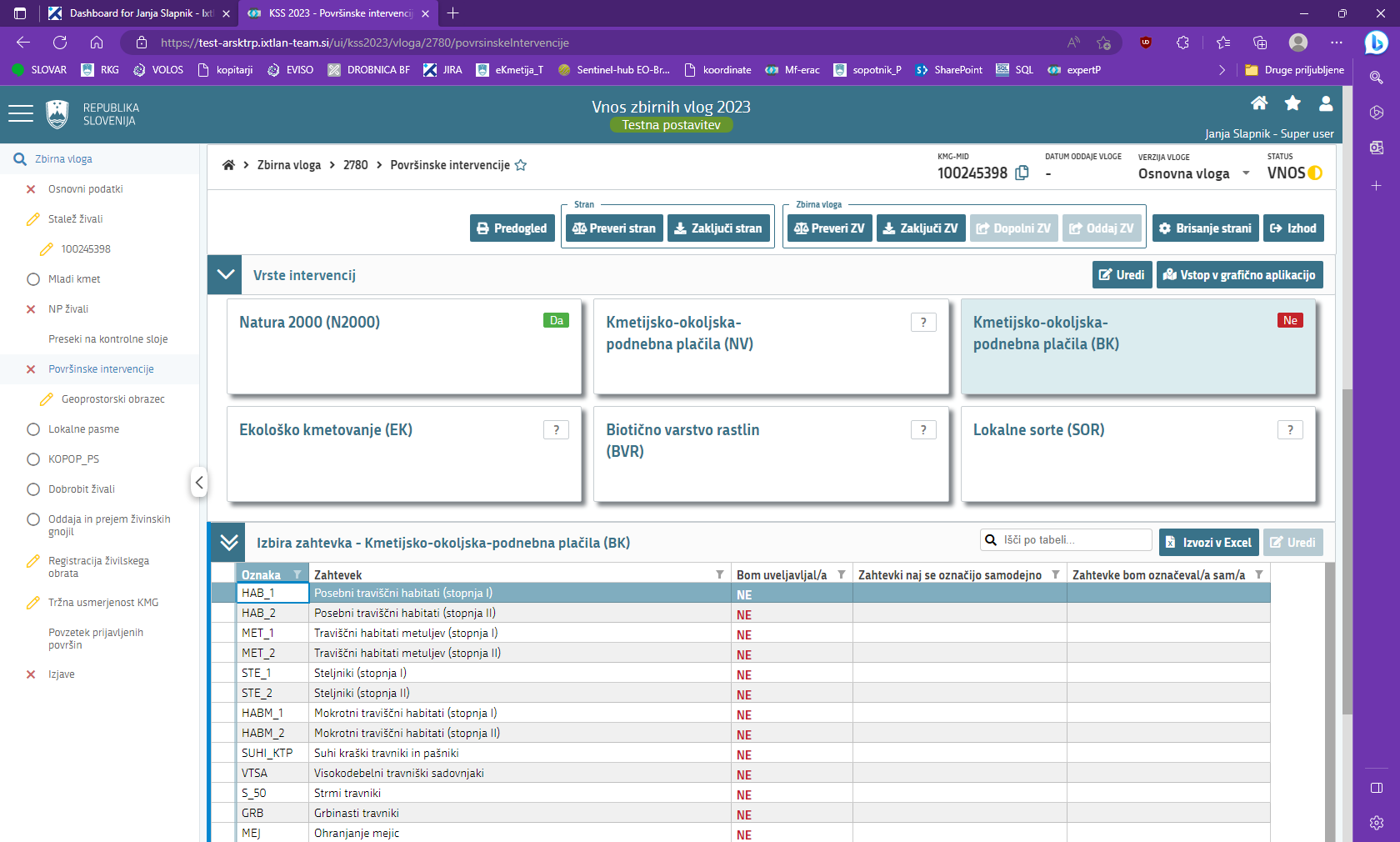 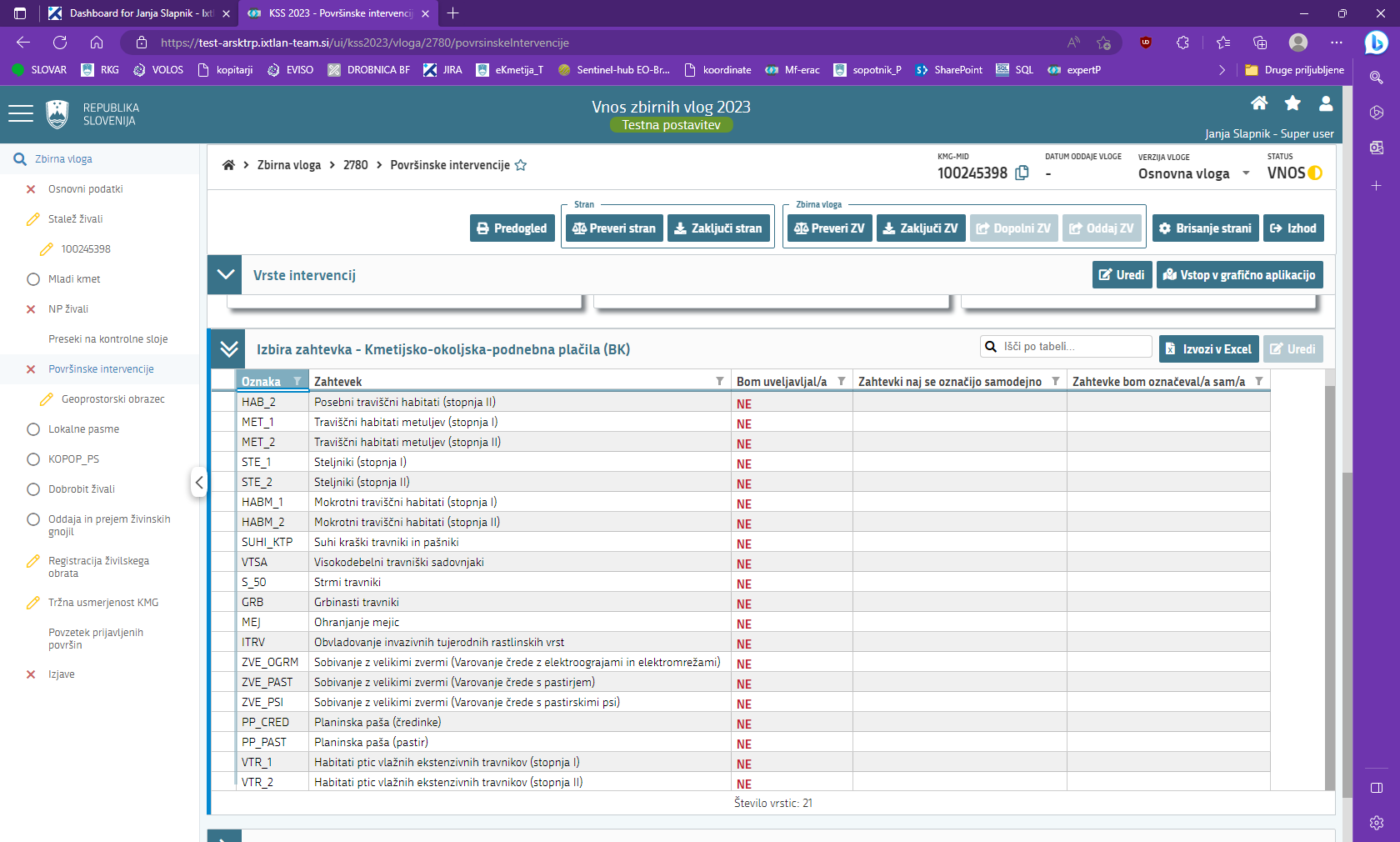 Slika 20: Primer označitve intervencije »KOPOP – BK« z »NE«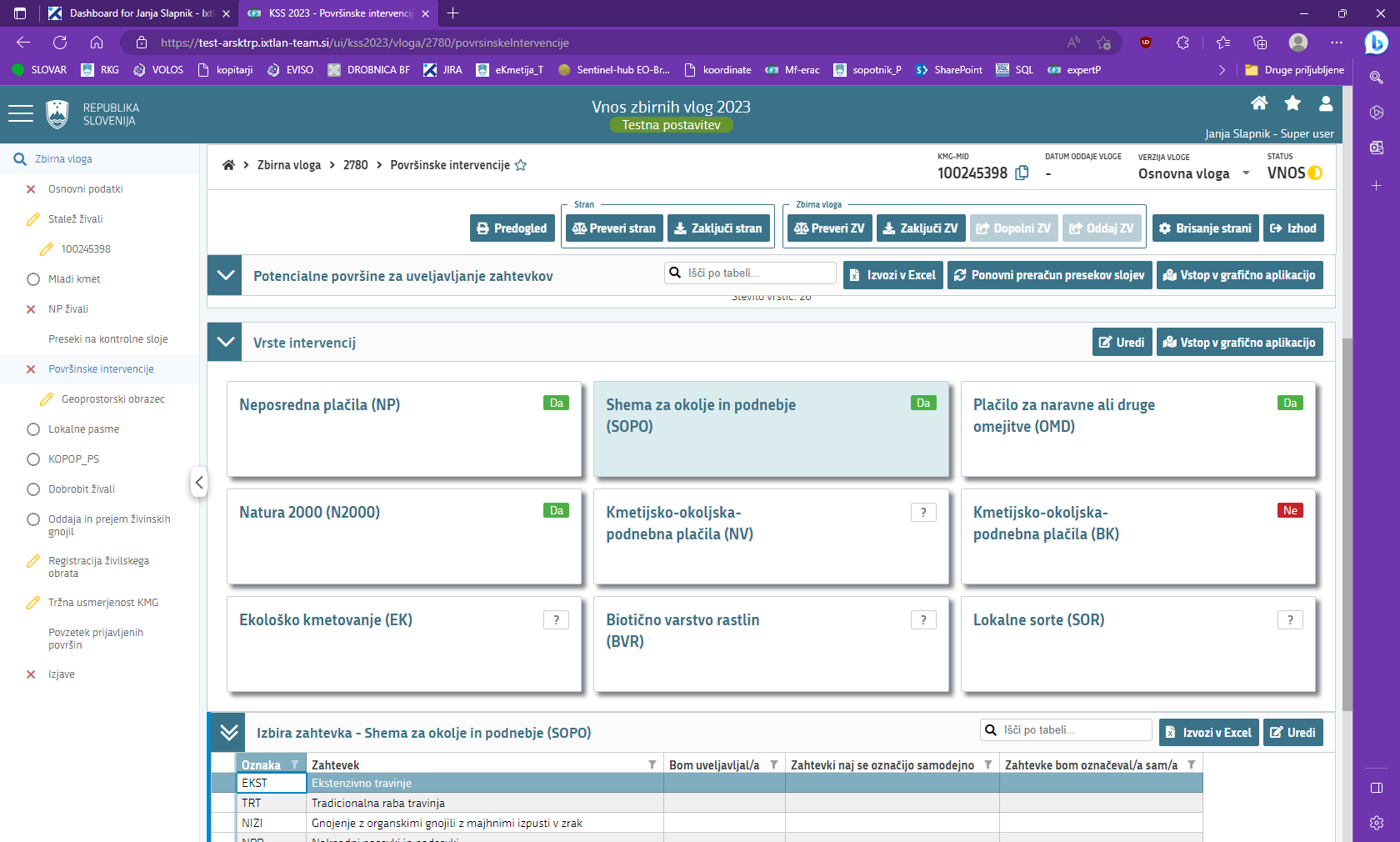 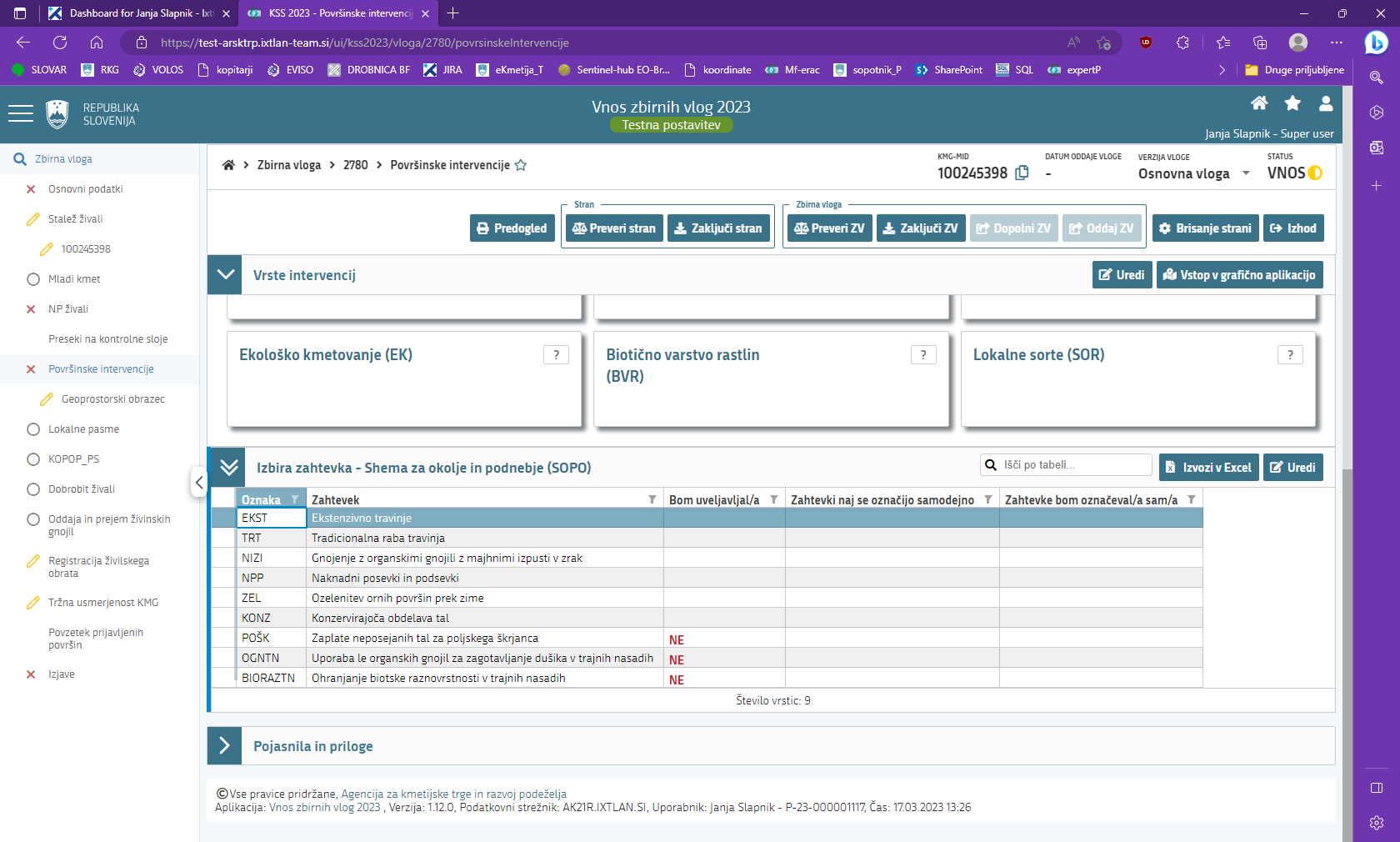 Slika 21: Primer opredelitve intervencije »SOPO« z »DA«Pri uveljavljanju zahtevkov je na voljo izbira  ali , kjer se je potrebno opredeliti z   ali . Opredelitev je izmenična. Ime že samo po sebi pove, da se bodo zahtevki pri posameznem GERK/poljini samodejno označili z »DA« na vseh GERK, ki ustrezajo pogojem uveljavljanja oziroma jih morate sami označiti z »DA« le na GERK/poljinah, kjer se bo zahtevek uveljavljal.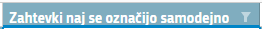 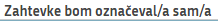 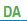  se z »DA« lahko označi le pred prvim vstopom v grafično aplikacijo. Nadaljnje spremembe vrednosti se v grafični aplikaciji ne bodo odražale. V tem primeru se vrednost posameznega zahtevka lahko spremeni le z izbiro v grafični aplikaciji  .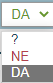 GRAFIČNA APLIKACIJAGrafična aplikacija se odpre z gumbom . 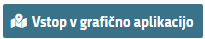 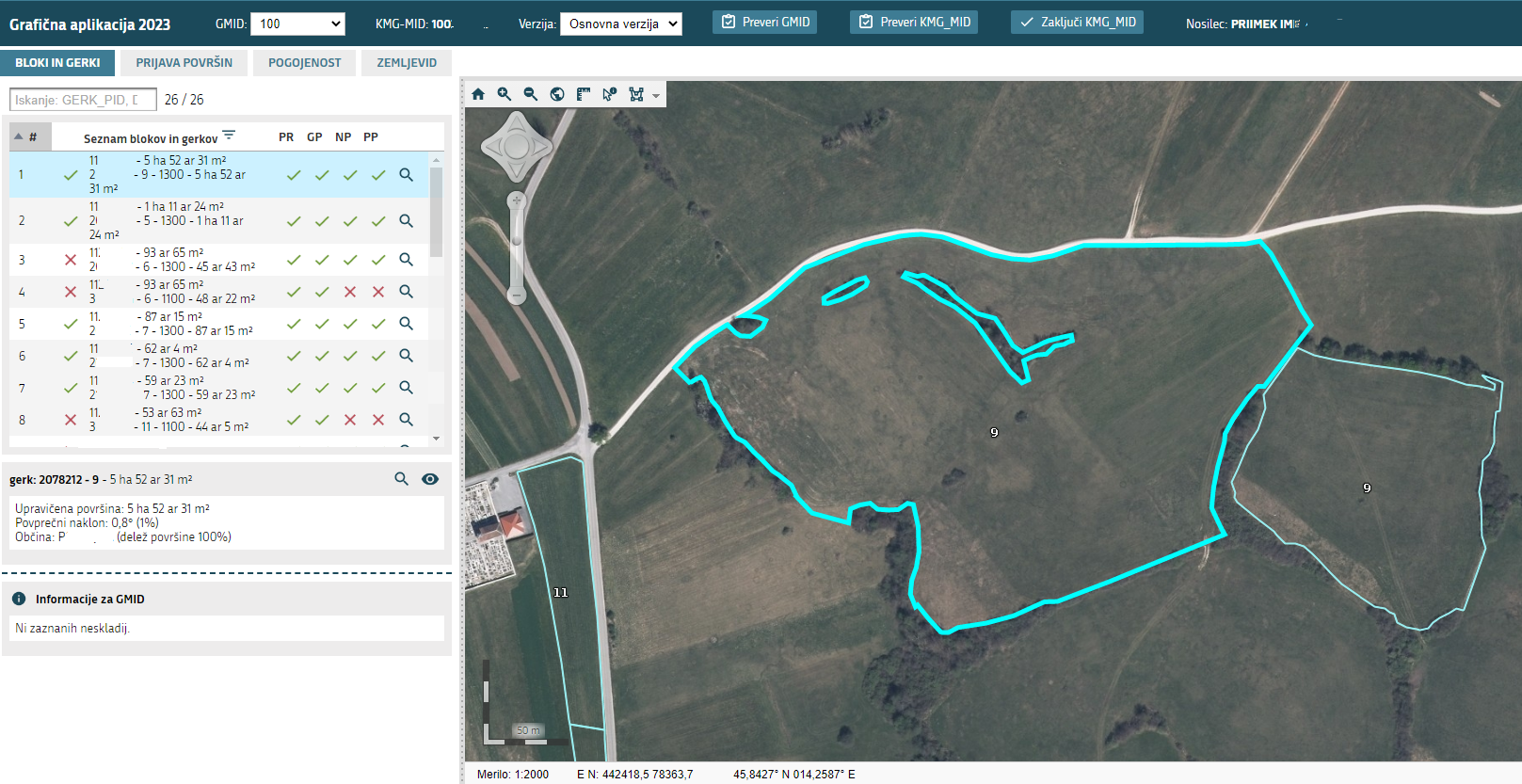 Slika 22: Vrstica z izbranim GMID, gumbi in podatki o nosilcuZAVIHEK »BLOKI IN GERKI« Zavihek vsebuje seznam vseh površin izbranega GMID. S premikanjem po seznamu se desno prikazuje tudi grafična slika izbranega GERK. 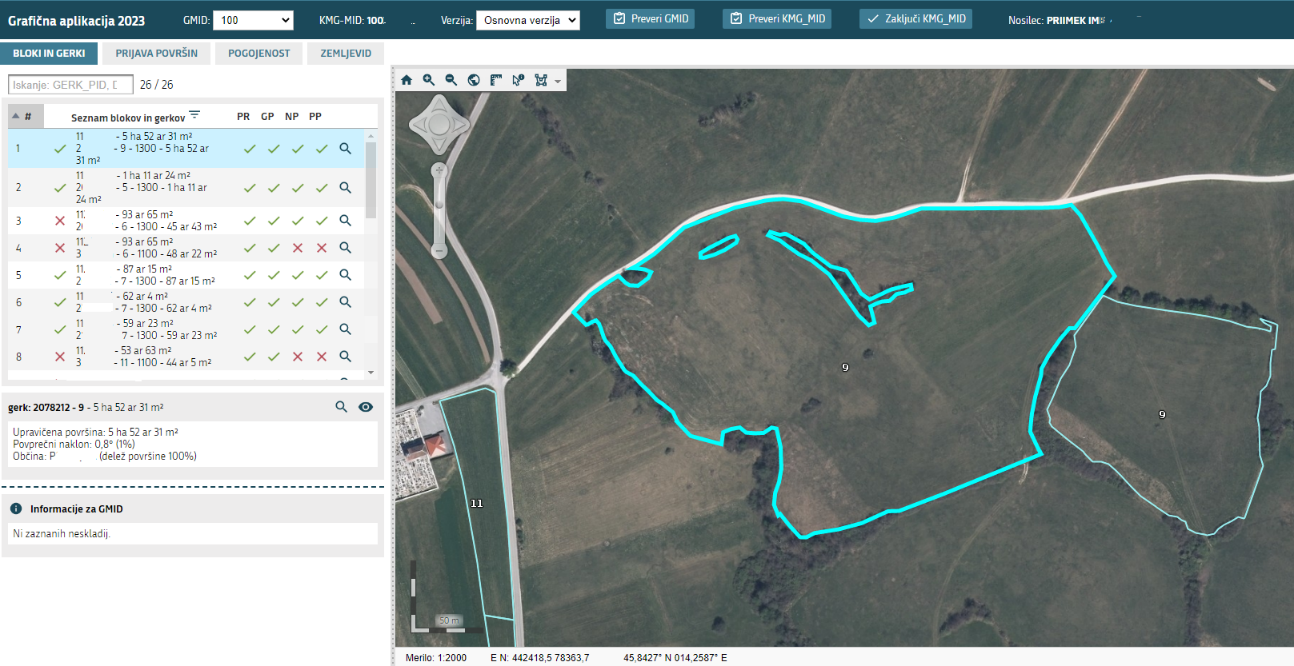 Slika 23: Zavihek »BLOKI IN GERKI«Izbira GERK je možna tudi iz grafične slike. Grafično sliko se lahko z miško premika levo in desno, povečuje ali zmanjšuje.Gumb  prikaže napake na GERK, gumb  prikaže vse napake za izbrani GMID, gumb  prikaže napake za vse lokacije GMID na KMG-MID. Gumb  zaključi urejanje vseh poljin, če ni kršenih blokad.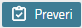 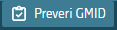 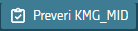 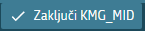 ZAVIHEK »PRIJAVA POVRŠIN« Zavihek vsebuje podrobnejše podatke o posameznem GERK. 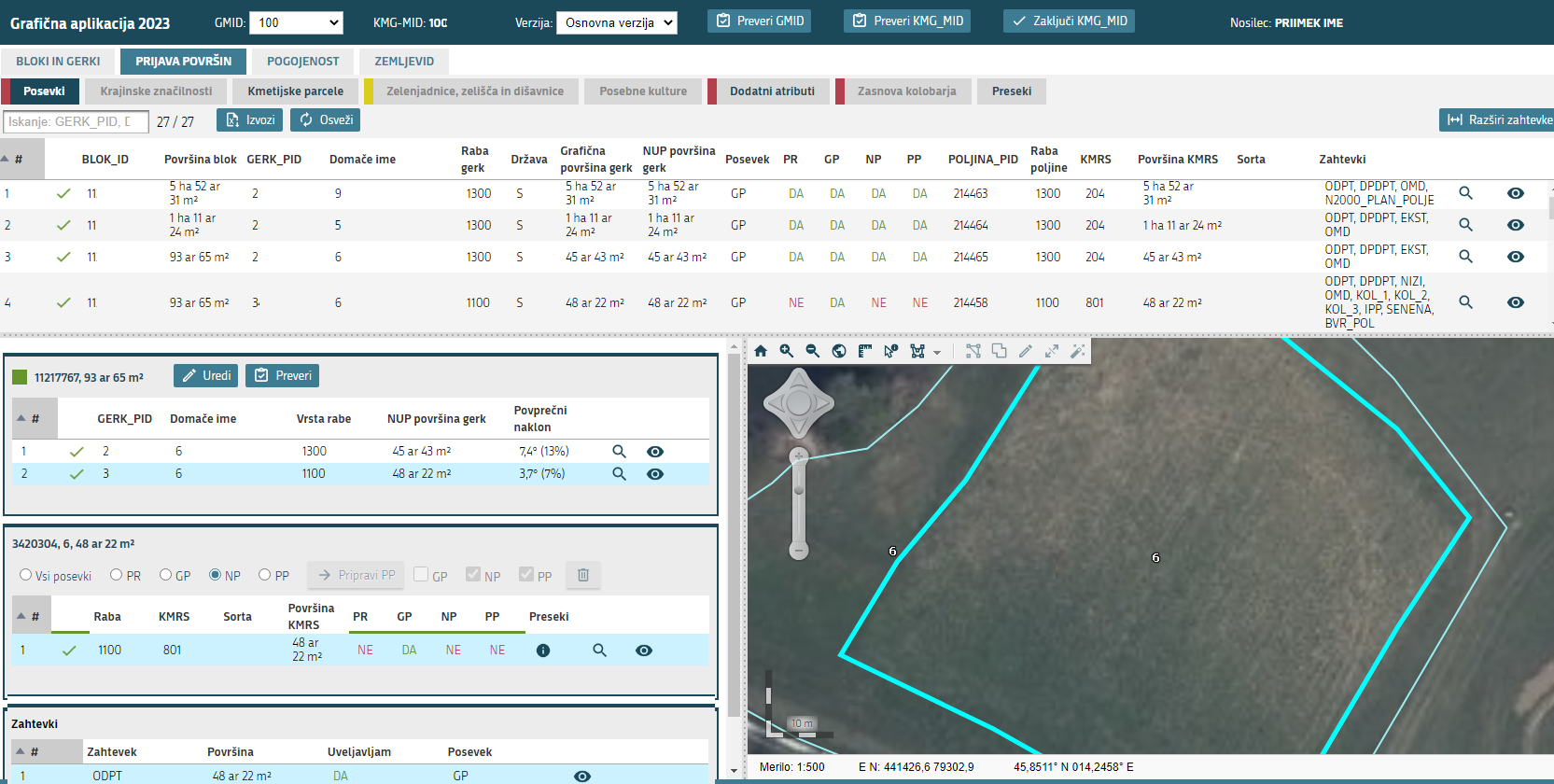 Slika 24: Zavihek »PRIJAVA POVRŠIN«Zavihek omogoča urejanje poljin z gumbom . Izpolniti je potrebno vse posevke – glavnega, neprezimnega in prezimnega, predposevek pa le v primeru, kadar gre za zelenjadnice, zelišča ali dišavnice. Glavni posevek je kultura, ki je na površini prisotna večji del obdobja maj – julij.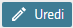 Gumba  in  se uporabita, kadar je v naravi opravljenih več setev na površini. V kolikor je opravljena ena setev in je kultura v naravi prisotna dlje časa, se dolžino prisotnosti posevka označi s polji .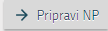 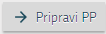 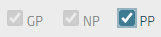 ZAVIHEK »ZELENJADNICE, ZELIŠČA in DIŠAVNICE«Podatki iz zavihka so namenjeni vzpostavitvi evidence pridelovalcev zelenjadnic, zelišč in dišavnic. 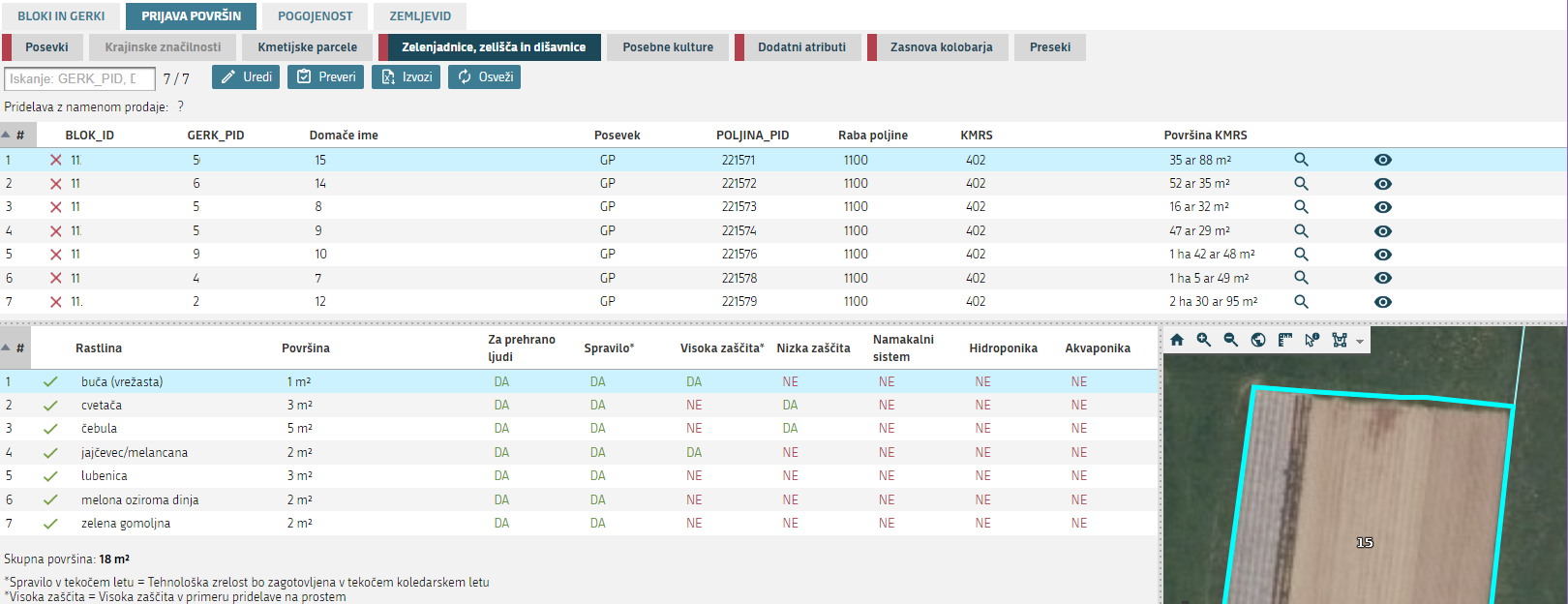 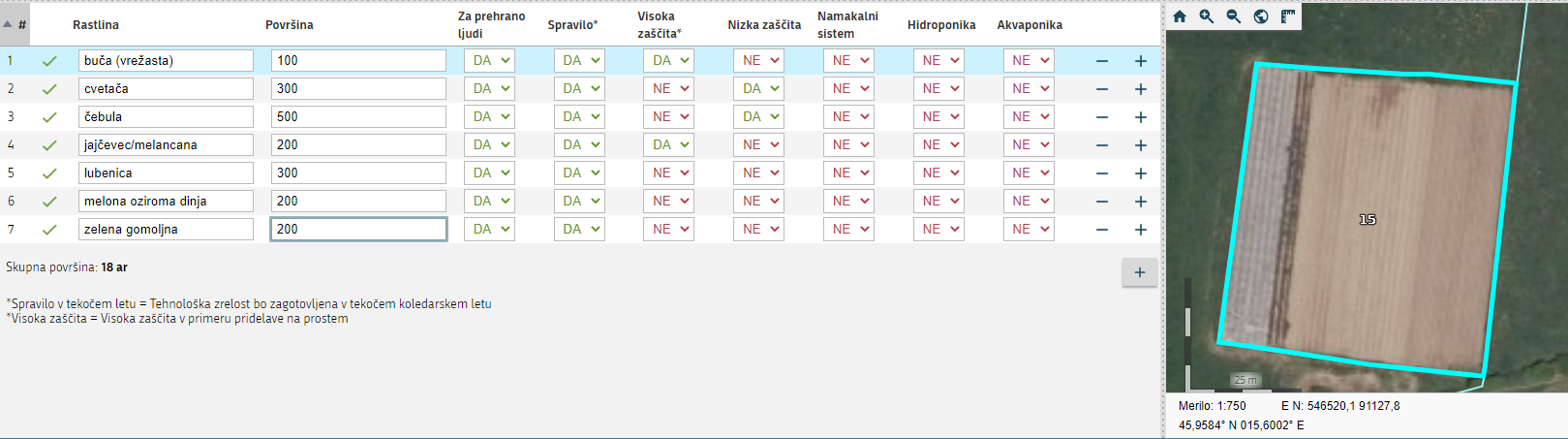 Slika 25: Zavihek »ZELENJADNICE, ZELIŠČA IN DIŠAVNICE«Na vrhu zavihka se nahajajo gumbi za urejanje in zaključevanje podatkov, preveritev napak na zavihku ter izvoz podatkov v excel. Podatki se shranjujejo samodejno. Gumba  in se ustrezno izmenjujeta.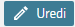 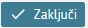 S pomočjo gumba  se doda novo vrstico za vpis nove zelenjadnice.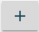 Podatek o površini se vpisuje je v m2.Spravilo se označi z »DA« le, če bo opravljeno spravilo v tekočem koledarskem letu.Izračun površine posebnih kultur je viden na zavihku »POSEBNE KULTURE«   .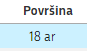 ZAVIHEK »DODATNI ATRIBUTI«Zavihek je namenjen vnosu dodatnih podatkov o poljini. 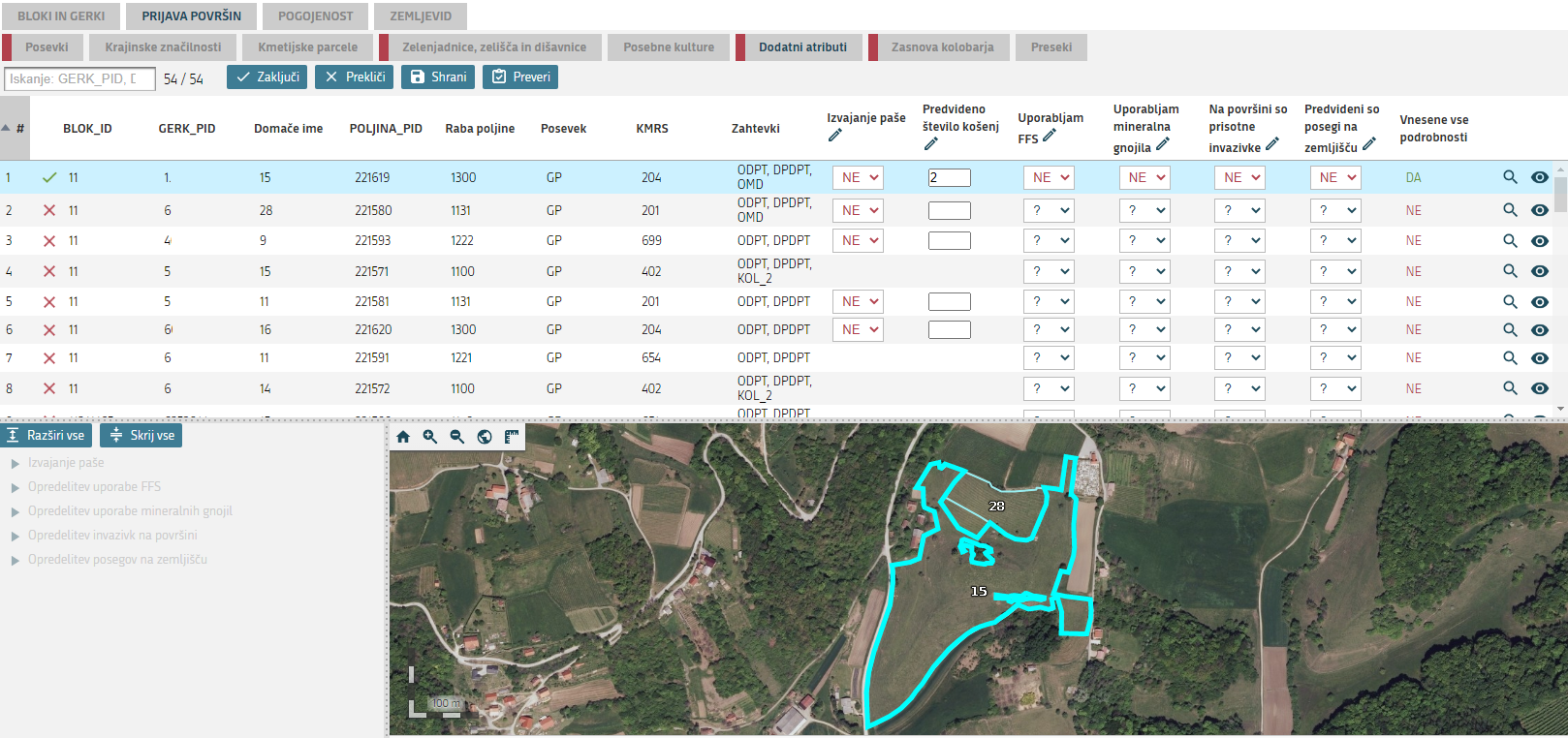 Slika 26: Zavihek »DODATNI ATRIBUTI«Na vrhu zavihka se nahajajo gumbi za urejanje in zaključevanje podatkov, shranjevaje, preveritev napak na zavihku ter izvoz podatkov v excel. Podatki se shranjujejo samodejno. Gumba  in se ustrezno izmenjujeta.Gumb omogoča vnos enakega podatka za vse poljine. S klikom na gumb se odpre okno za izbiro »DA« ali »NE« na vseh poljinah.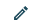 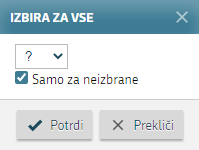 Slika 27: Možnost izbire »DA« ali »NE« za vse poljineKadar je v iskalnem polju vpisan podatek o rabi GERK, gumb izbrano vrednost zapiše na vse GERK te rabe.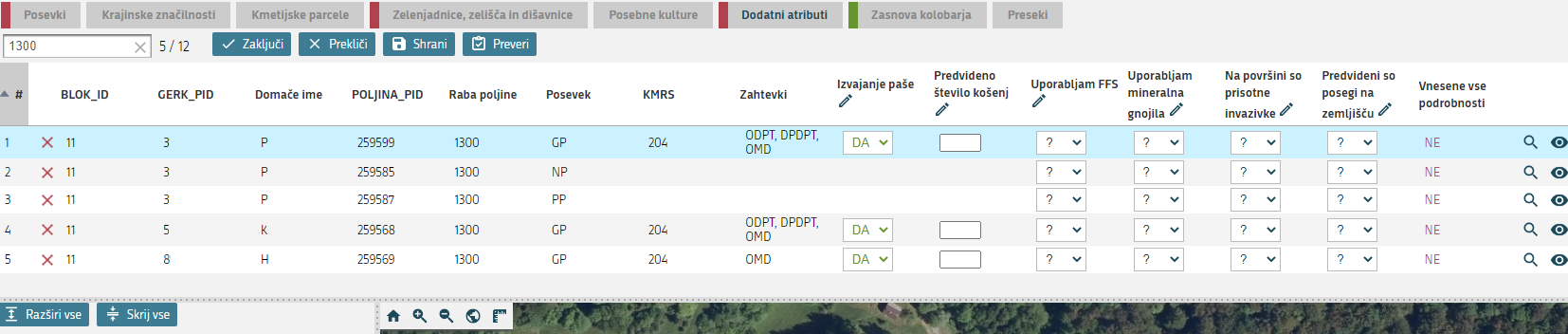 Slika 28: Izbira »DA« se zapiše na vse rabe GERK 1300Če je potrebno, se desno spodaj vpiše dodatne podrobnosti.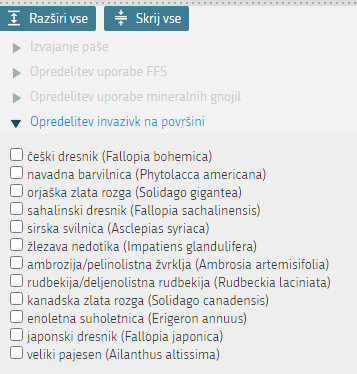 Slika 29: Primer izpolnitve dodatnega polja pri označitvi »Na površini so prisotne invazivke« z »DA«ZAVIHEK »ZASNOVA KOLOBARJA«Pri izbiri intervencije »KOPOP-NV« je za zahtevke VOD »Vodni viri«, KOL »Ohranjanje kolobarja« in PAS_VOD »Varovalni pasovi ob vodotokih« potrebno izpolniti zasnovo kolobarja za pet let. Preverja se skladnost rastline v polju »KMRS2023« s prijavljeno na poljini. 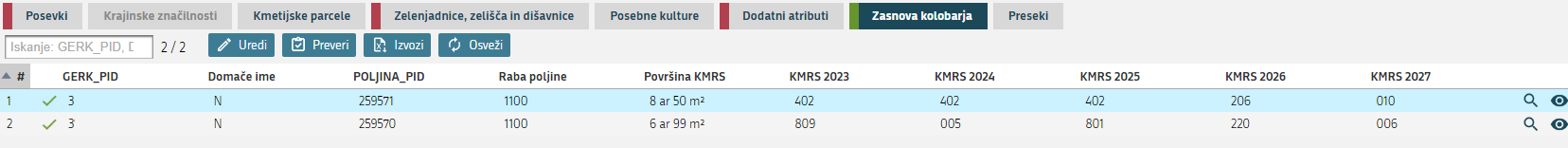 Slika 30: Zavihek »ZASNOVA KOLOBARJA«ZAVIHEK »ZEMLJEVID«Zavihek je namenjen prikazovanju različnih grafičnih evidenc oziroma slojev (kontrolni sloji, ortofoto posnetki, monitoring ugotovitve….).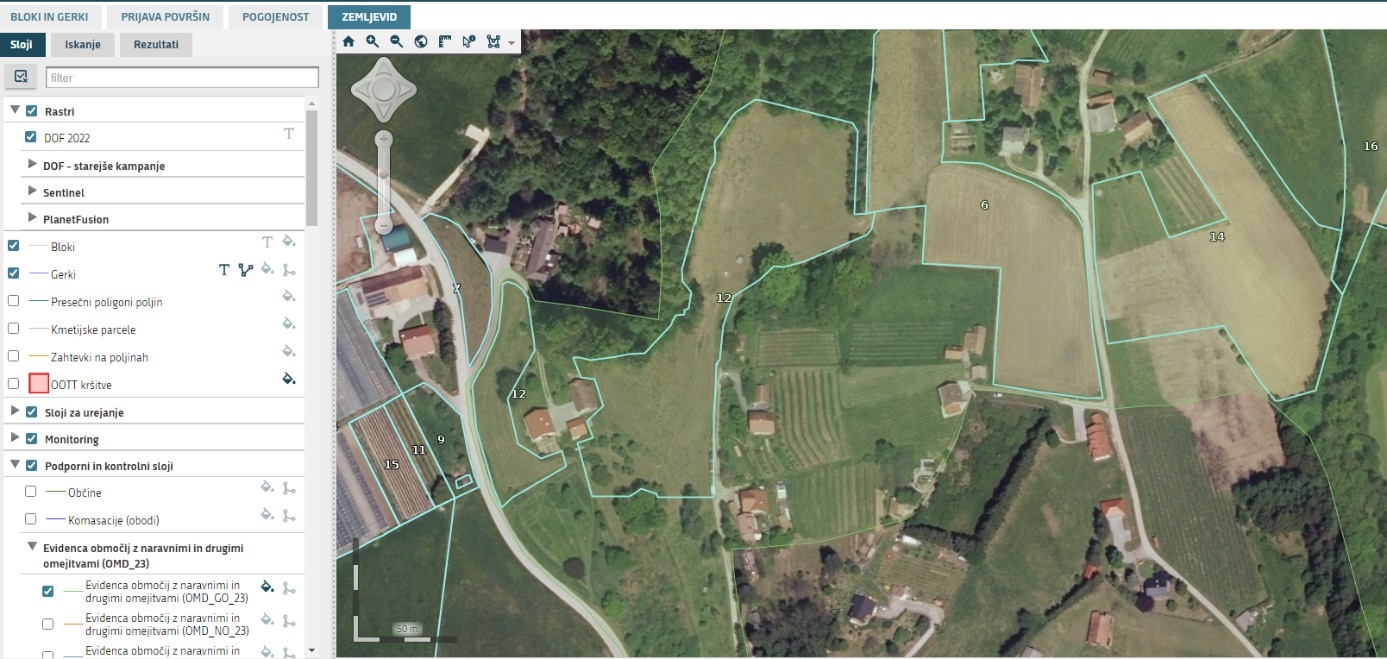 Slika 31: Zavihek »ZEMLJEVID«Z označitvijopred evidenco oziroma slojem in označitvijo barvanja, se v grafičnem delu, desno na sliki, evidenca oziroma sloj prikaže in ustrezno obarva.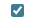 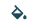 KMG-MID Z VEČ GMIDIKadar so kmetijskemu gospodarstvu pripisane dodatne lokacije, planina ali skupni pašnik, se le ti prikazujejo kot kartice GMID. Za vsak GMID je potrebno izpolniti svoj obrazec. S klikom na kartico GMID se prikažejo podatki za izbrani GMID. 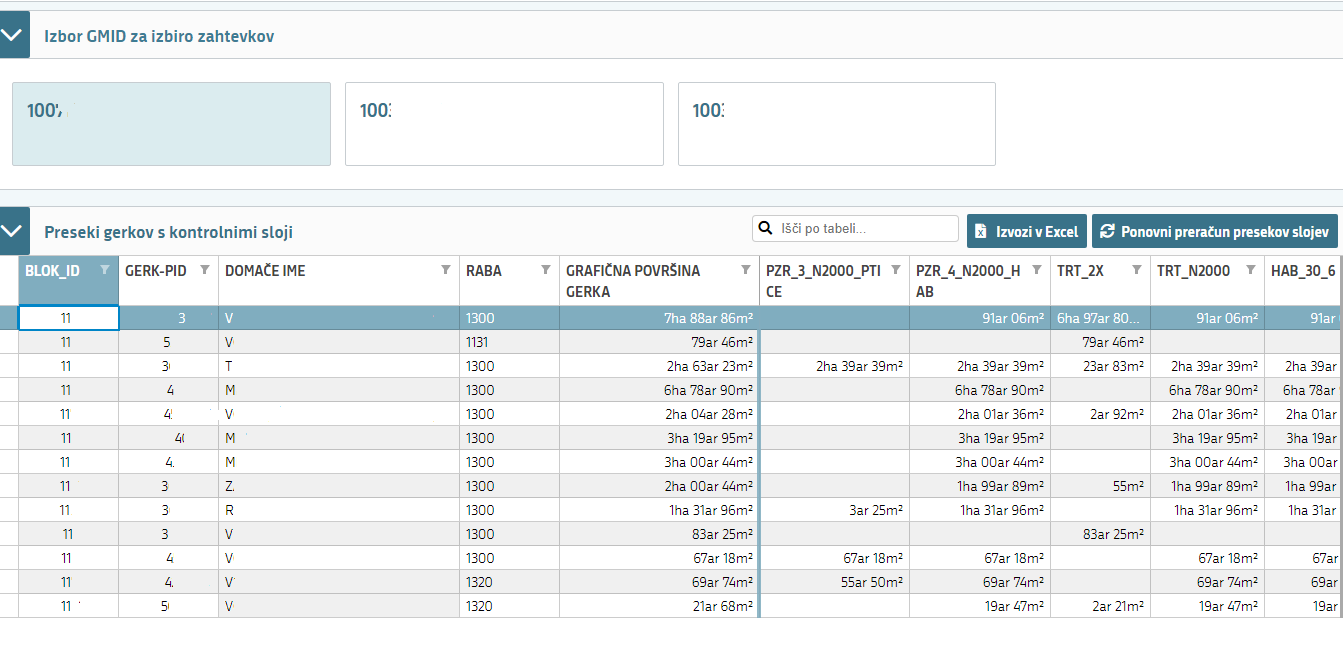 Slika 32: Izbira GMID na obrazcu »Preseki na kontrolne sloje«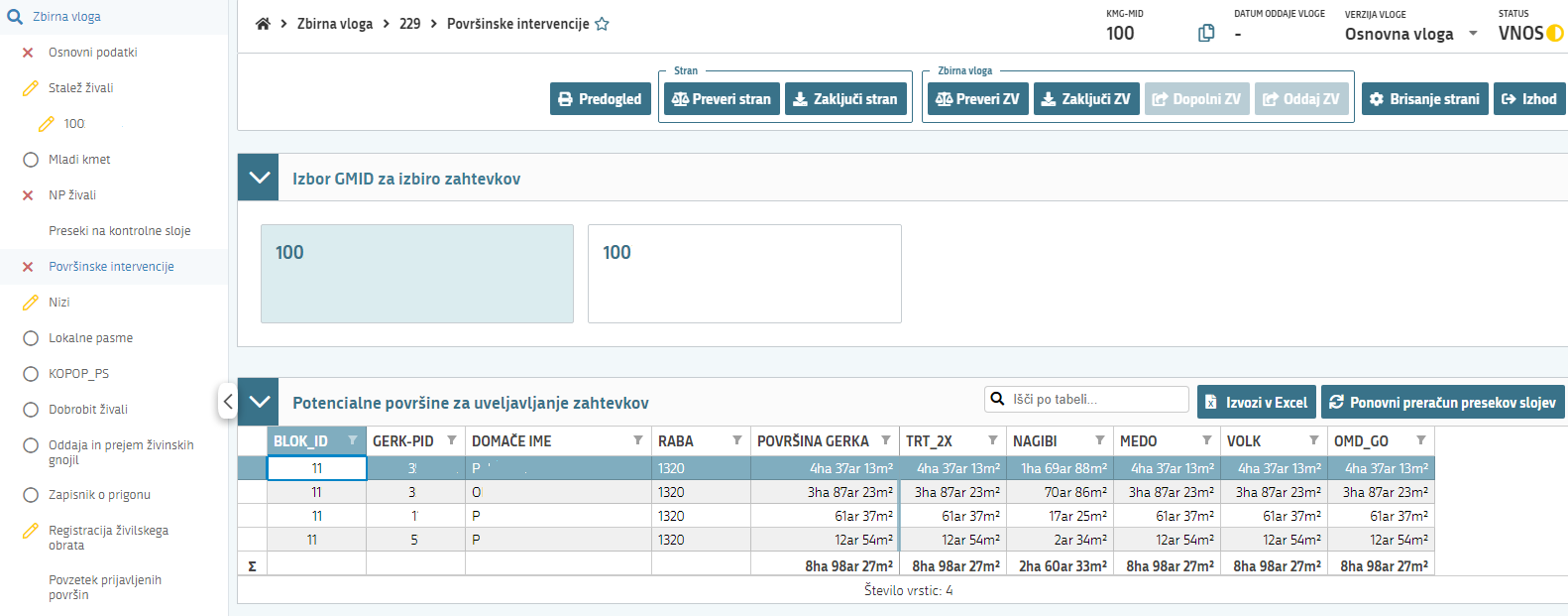 Slika 33: Izbira GMID na obrazcu »Površinske intervencije«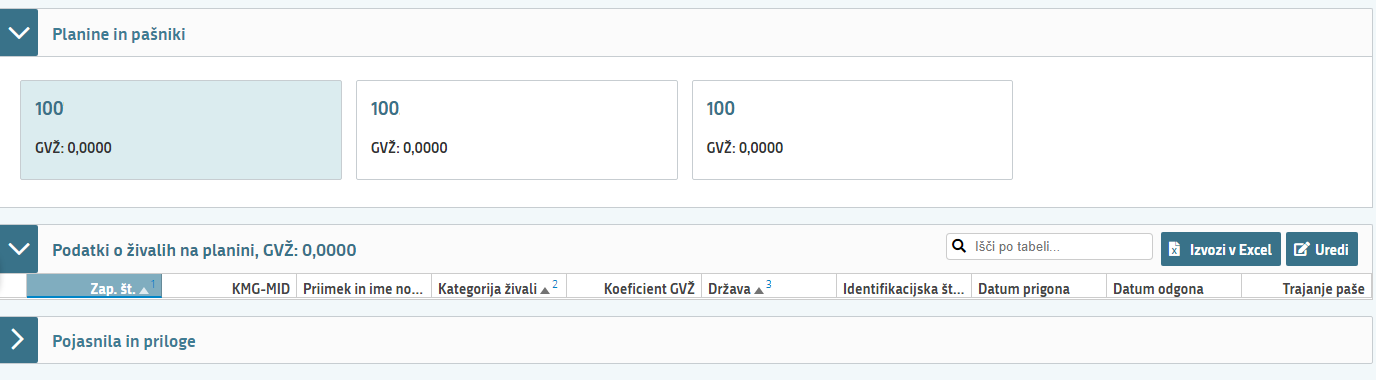 Slika 34: Izbirna GMID na obrazcu »Zapisnik o prigonu«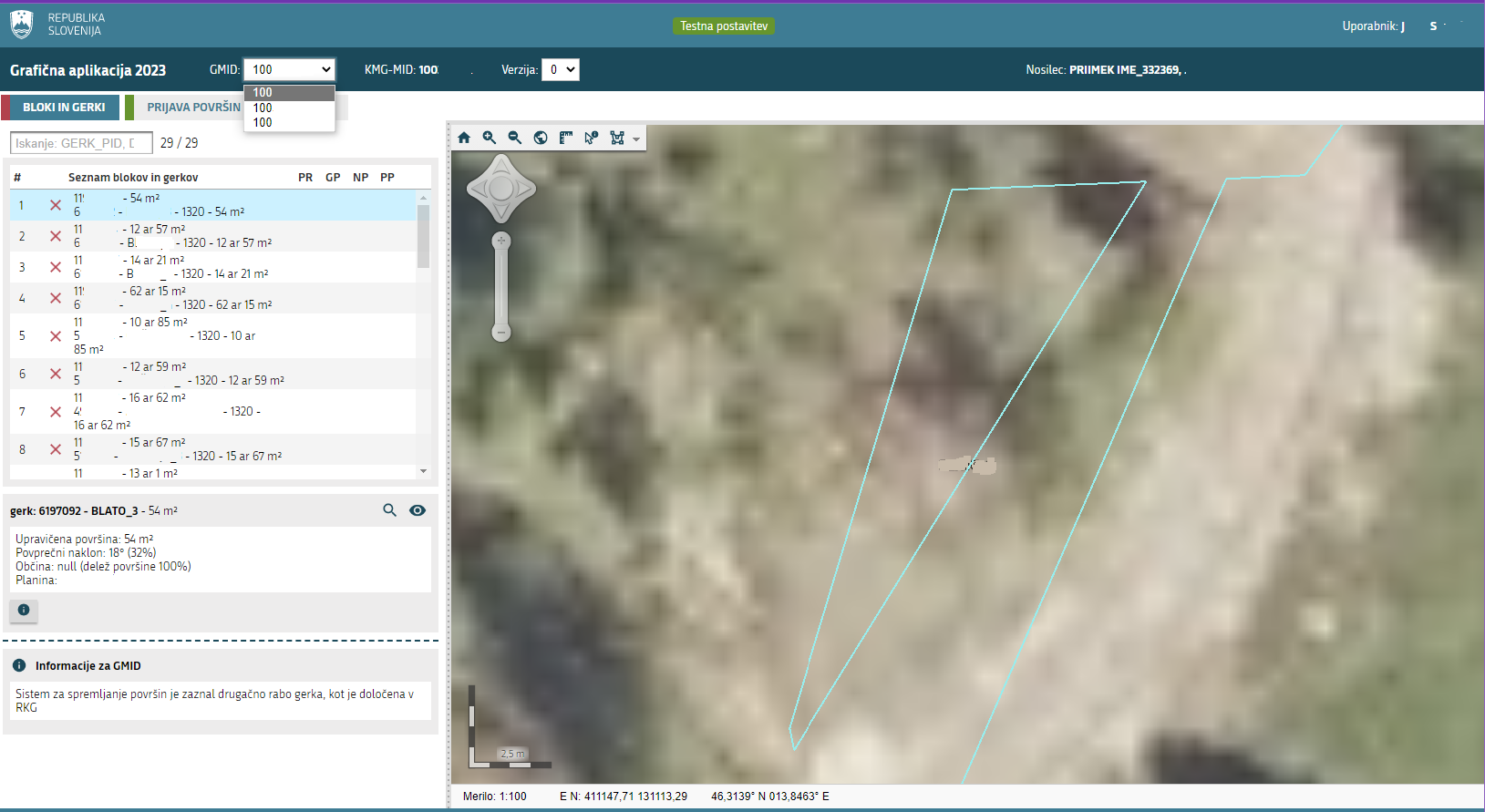 Slika 35: Izbira GMID v grafični aplikacijiLOKALNE PASMEObrazec je v obliki kartic glede na vrsto živali. Živali avtohtone oziroma tradicionalne pasme se samodejno prenesejo iz registra z gumbom . 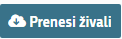 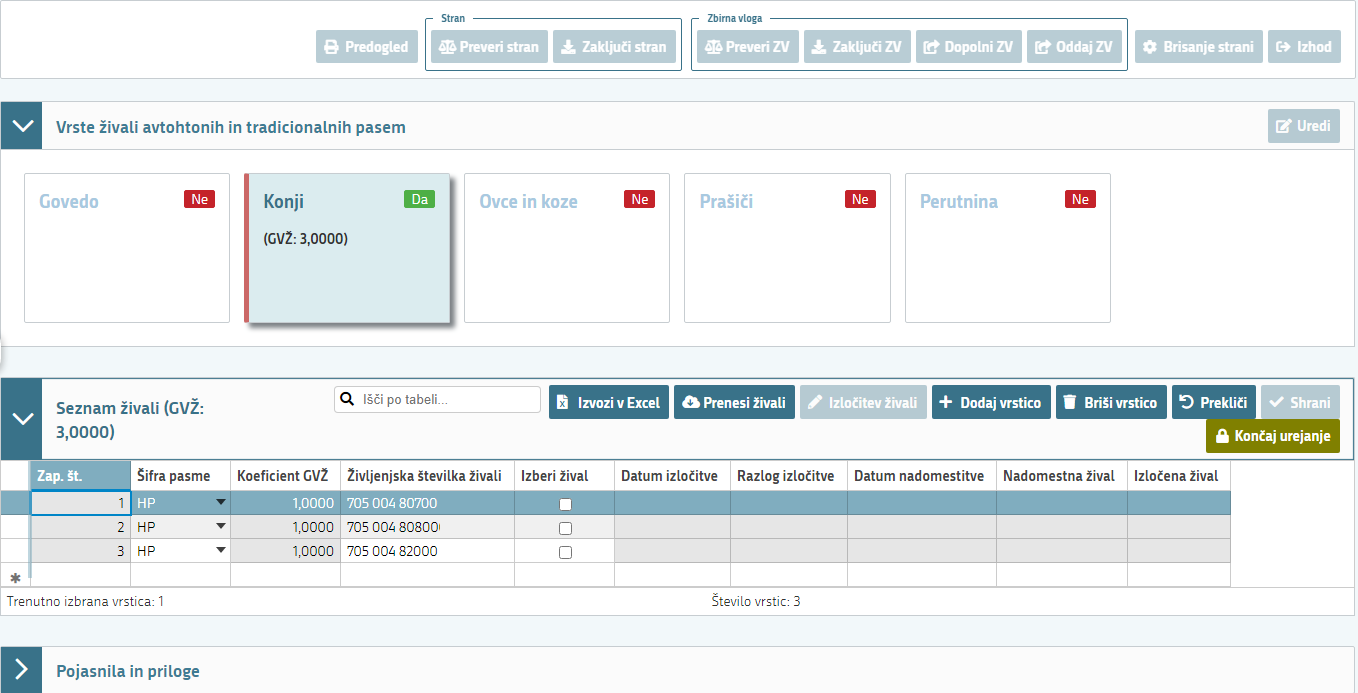 Slika 36: Obrazec "Lokalne pasme"Posamezne živali se lahko doda z gumbom . 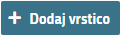 Gumb za izločitev živali postane aktiven, kadar je označeno polje   za številko živali, ki se izloča. 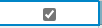 Klik na gumb  ponudi okno za vpisa datuma izločitve in razloga izločitve. 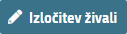 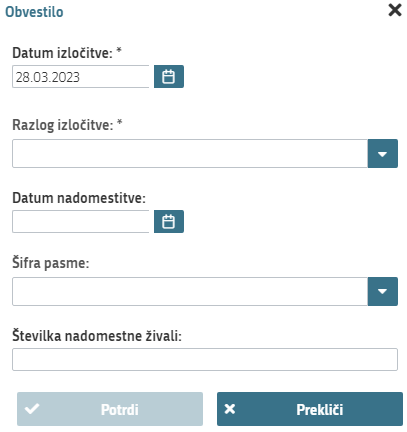 Slika 37: Okno za vpis izločitve in nadomestitve živaliV kolikor se izločene živali ne bo nadomestilo sta lahko polji za datum nadomestitve in številko nadomestne živali prazni. V primeru nadomestitve se vpiše še ta dva podatka. Z gumbom  se vpisani podatki prenesejo na obrazec.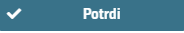 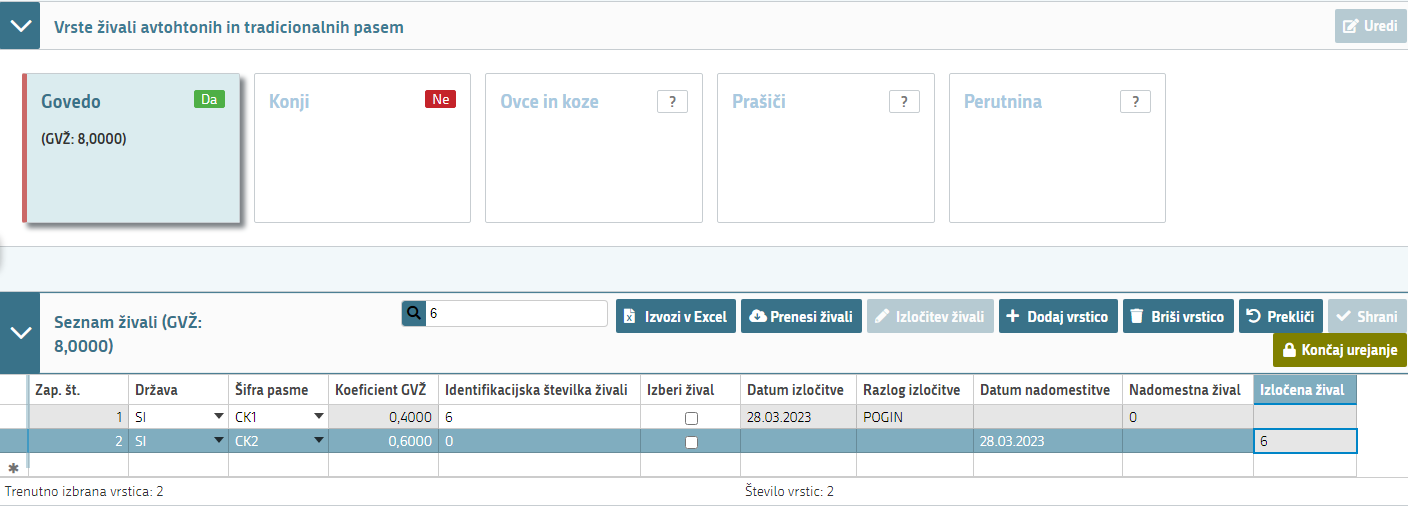 Slika 38: Primer izločene živali in njene nadomestitveDOBROBIT ŽIVALIObrazec je v obliki kartic glede na vrsto živali. Po opredelitvi kartice z  in klikom na kartico, se odprejo dodatni sklopi za vnos.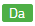 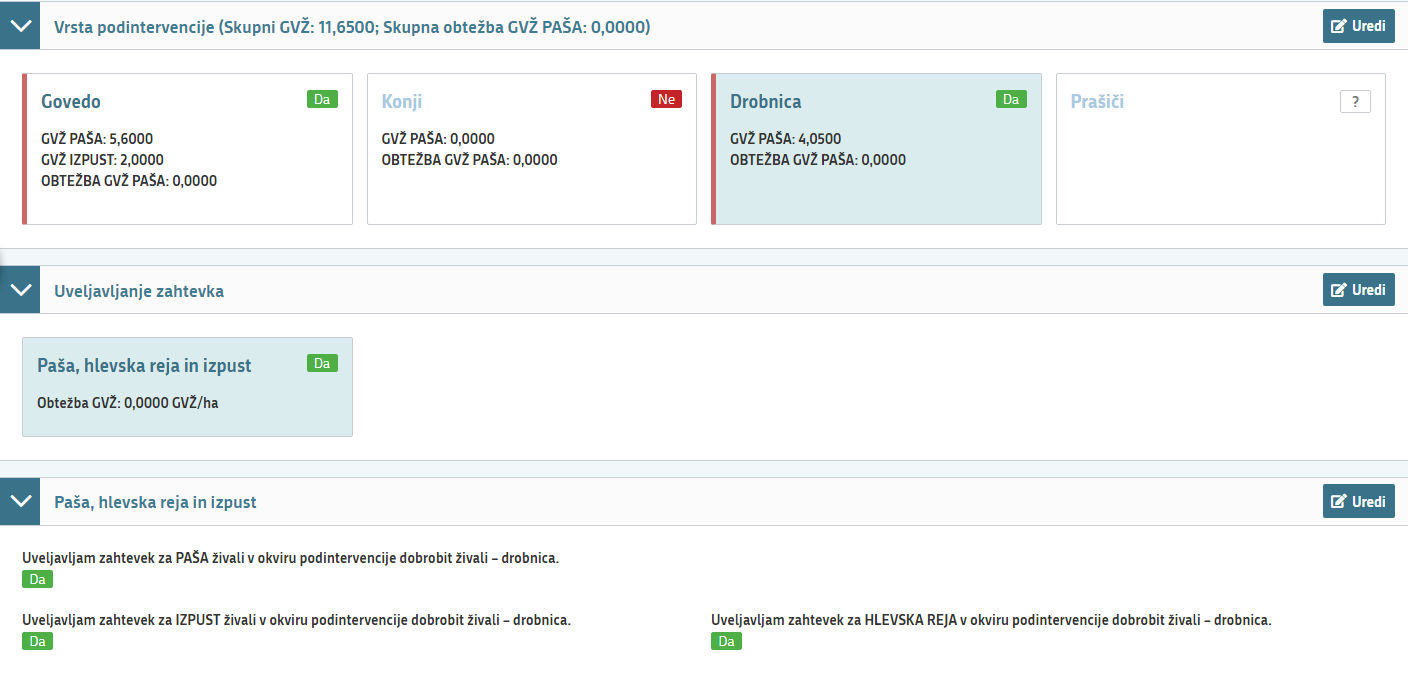 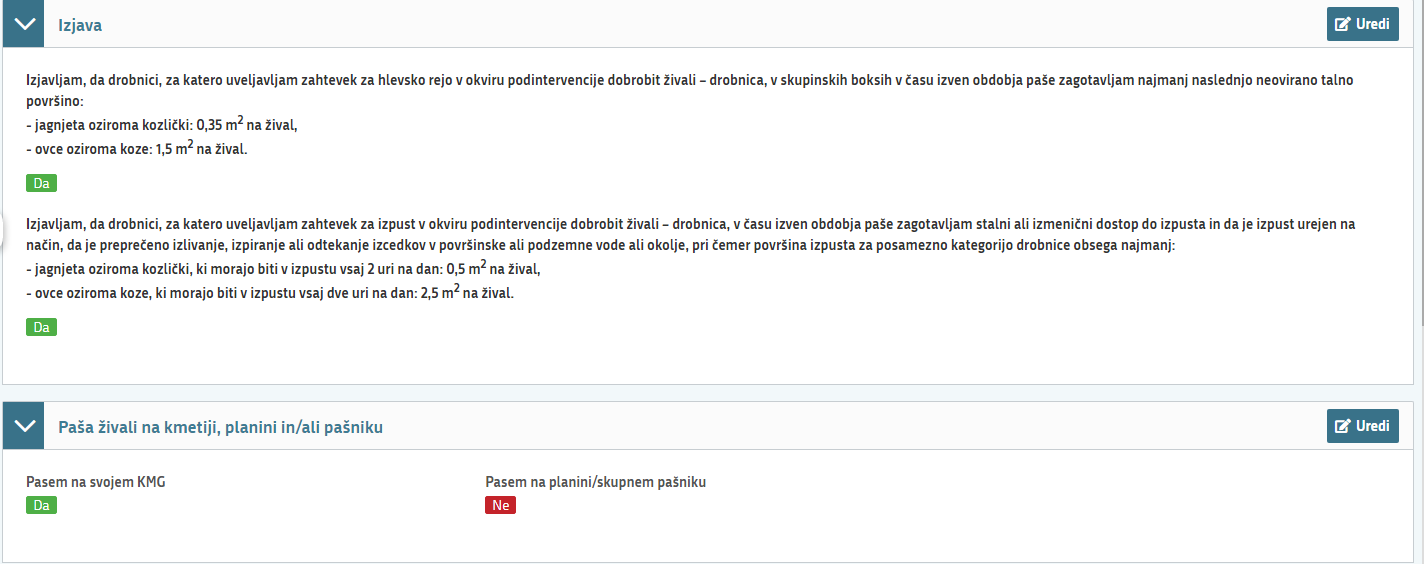 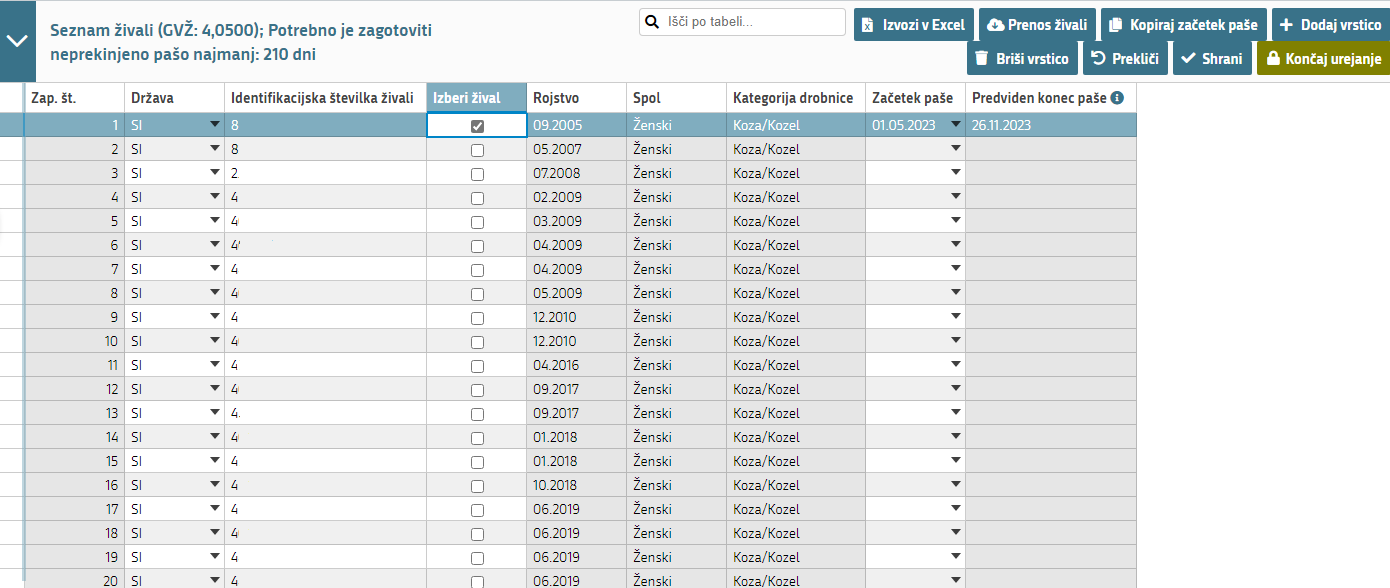 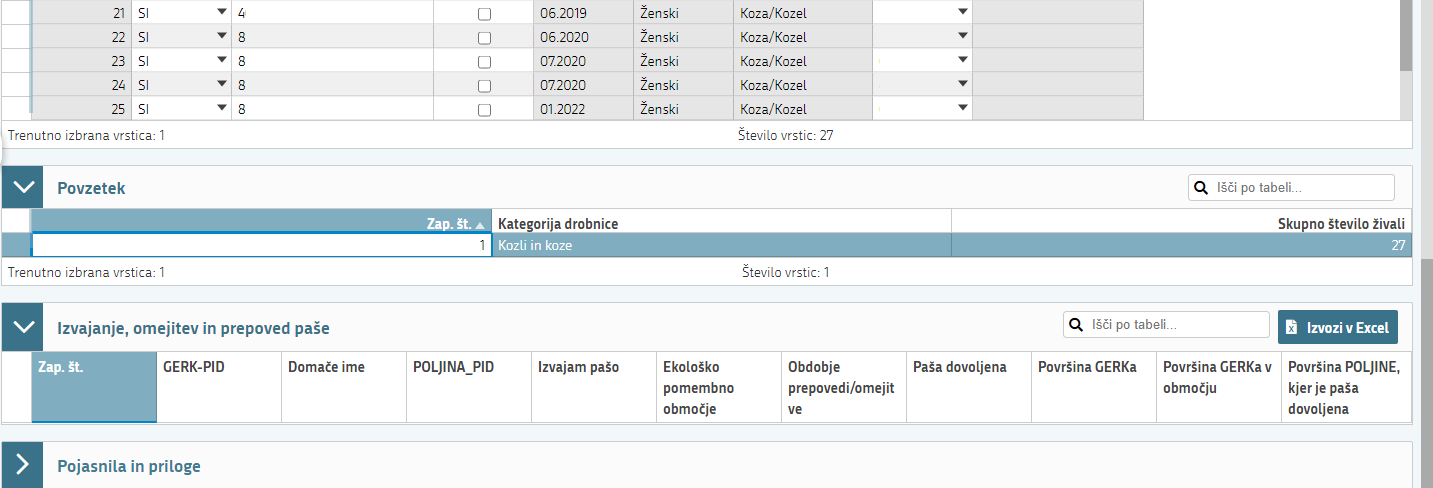 Slika 39: Obrazec »Dobrobit živali za drobnico«Gumb  iz registra samodejno prenese upravičene živali na obrazec. Za uveljavljanje zahtevka DŽ Konji in DŽ Drobnica je potrebno imeti izdelano koprološko analizo, sicer se z gumbom , le-te ne bodo prenesle na obrazec.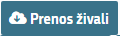 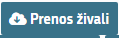 Po vpisu datuma začetka paše in shranitvi podatka, se polje »Predviden konec paše« samodejno izpolni.Gumb  postane aktiven, ko je označeno polje   za številko živali, katere datum začetka paše želimo kopirati. Podatek o začetku paše se zapiše za vse živali na obrazcu.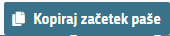 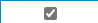 Gumb  v polju  označi vse, gumb  odznači vse živali na obrazcu. 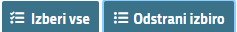 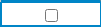 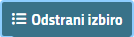 S klikom na gumb  se odpre okno za izbiro zahtevka »PAŠA« ali »IZPUST« za vse živali na obrazcu. Vrsta zahtevka se lahko spremeni tudi iz seznama  pri posamezni živali.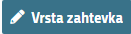 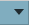 Gumb  omogoča ročni vnos posamezne živali na obrazec.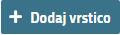 V sklopu  so prikazani GERK, kjer se paša izvaja, to so GERK, kjer je v grafični aplikaciji označena paša z »DA« in GERK, ki leži v ekološko pomembnih območjih, kjer je paša omejena oziroma prepovedana.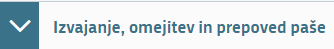 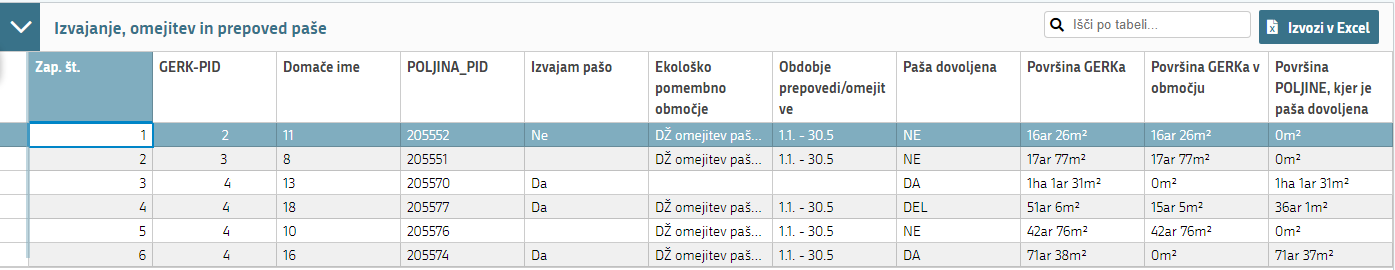 Slika 40: Primer »Izvajanja, omejitve in prepoved paše«POVZETEK POVRŠINPovzete so upravičene površine, grafične površine na glavnem, neprezimnem in prezimnem posevku, kmetijske rastline, zelenjadnice, zelišča in dišavnice ter zahtevki celotne zbirne vloge. 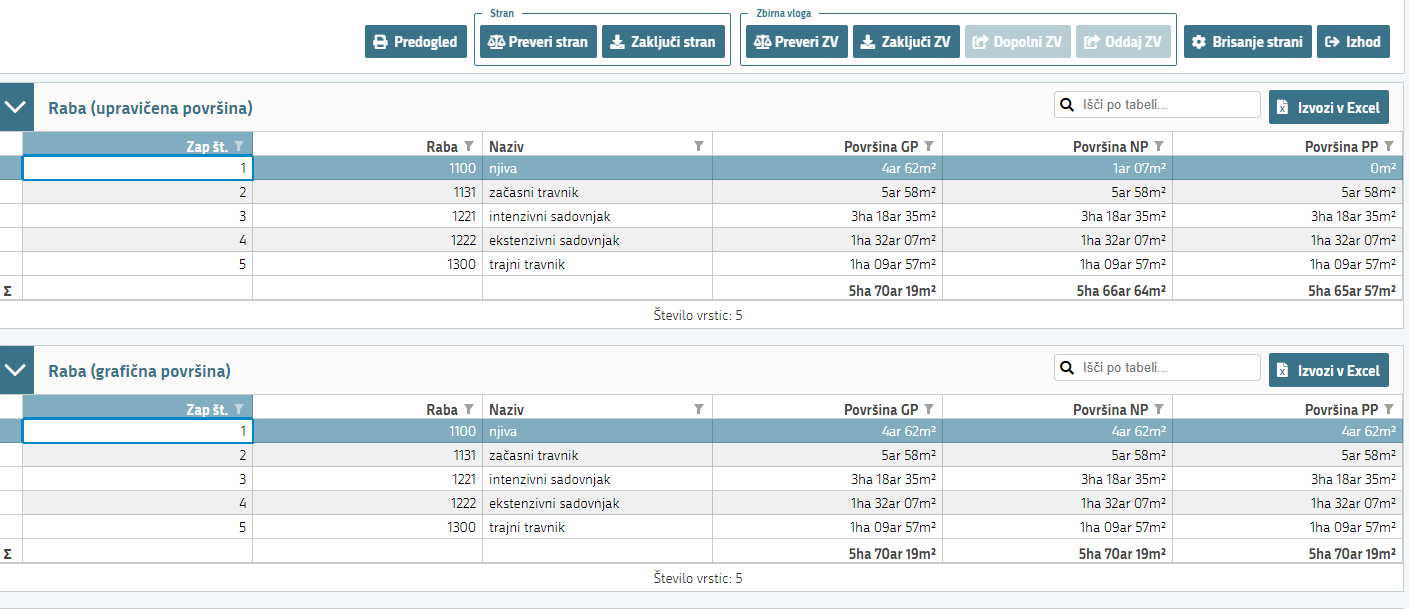 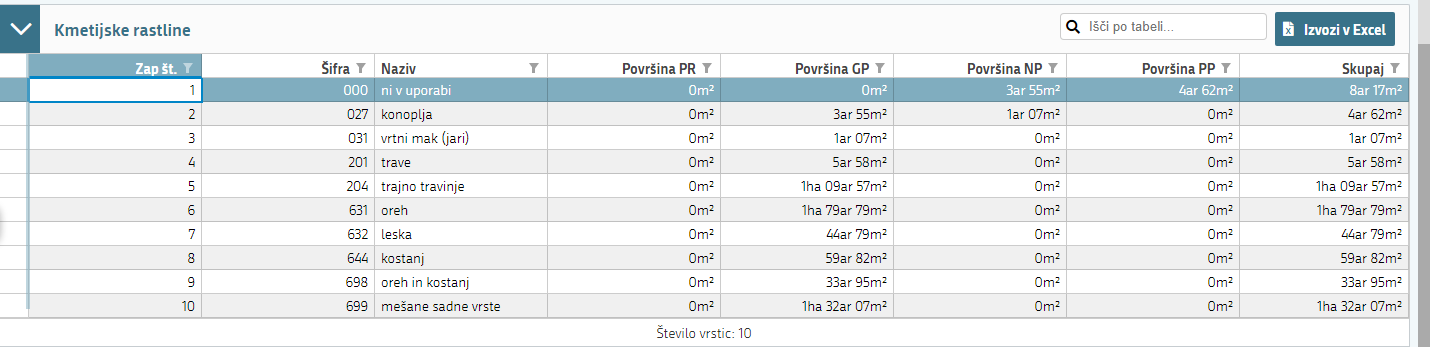 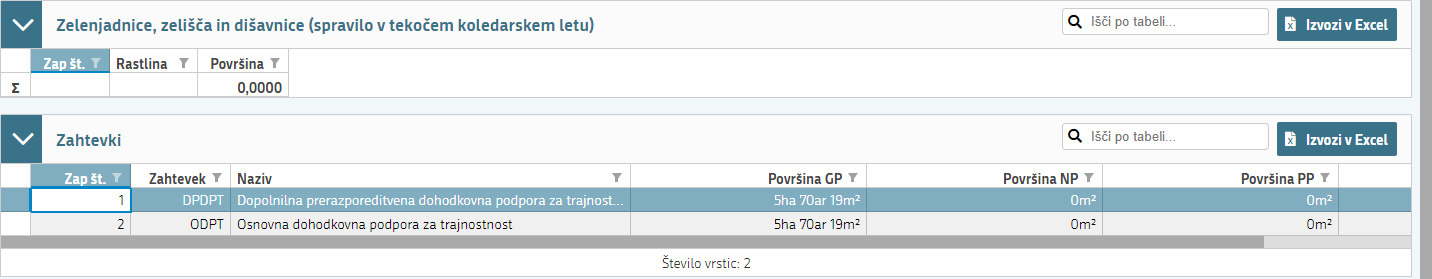 Slika 41: Stran »Povzetek prijavljenih površin« IZJAVENa strani so zapisane vse izjave.Pooblaščencem se dodatno prikaže »Izjava pooblaščenca«, medtem ko je samostojni vlagatelji nimajo.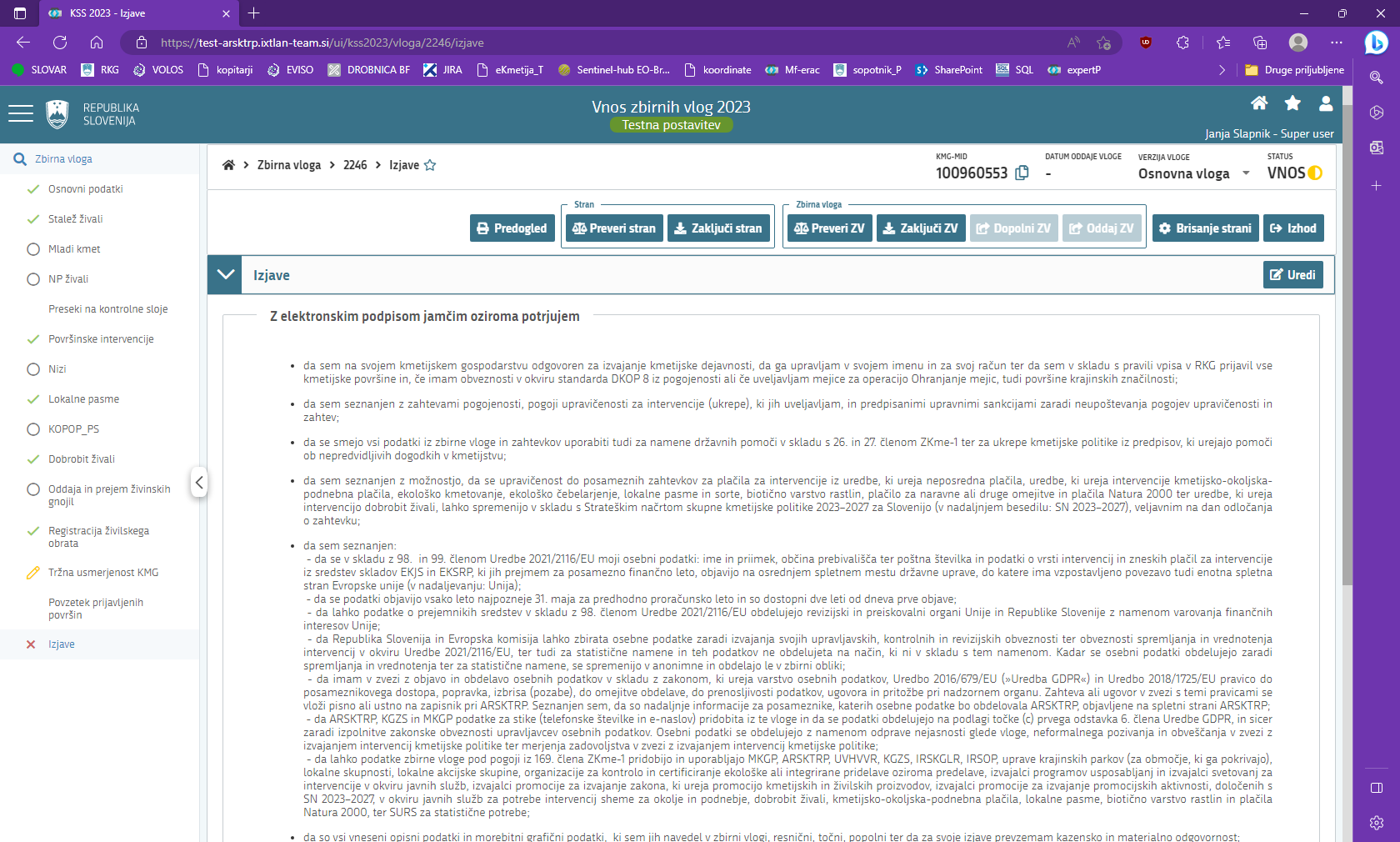 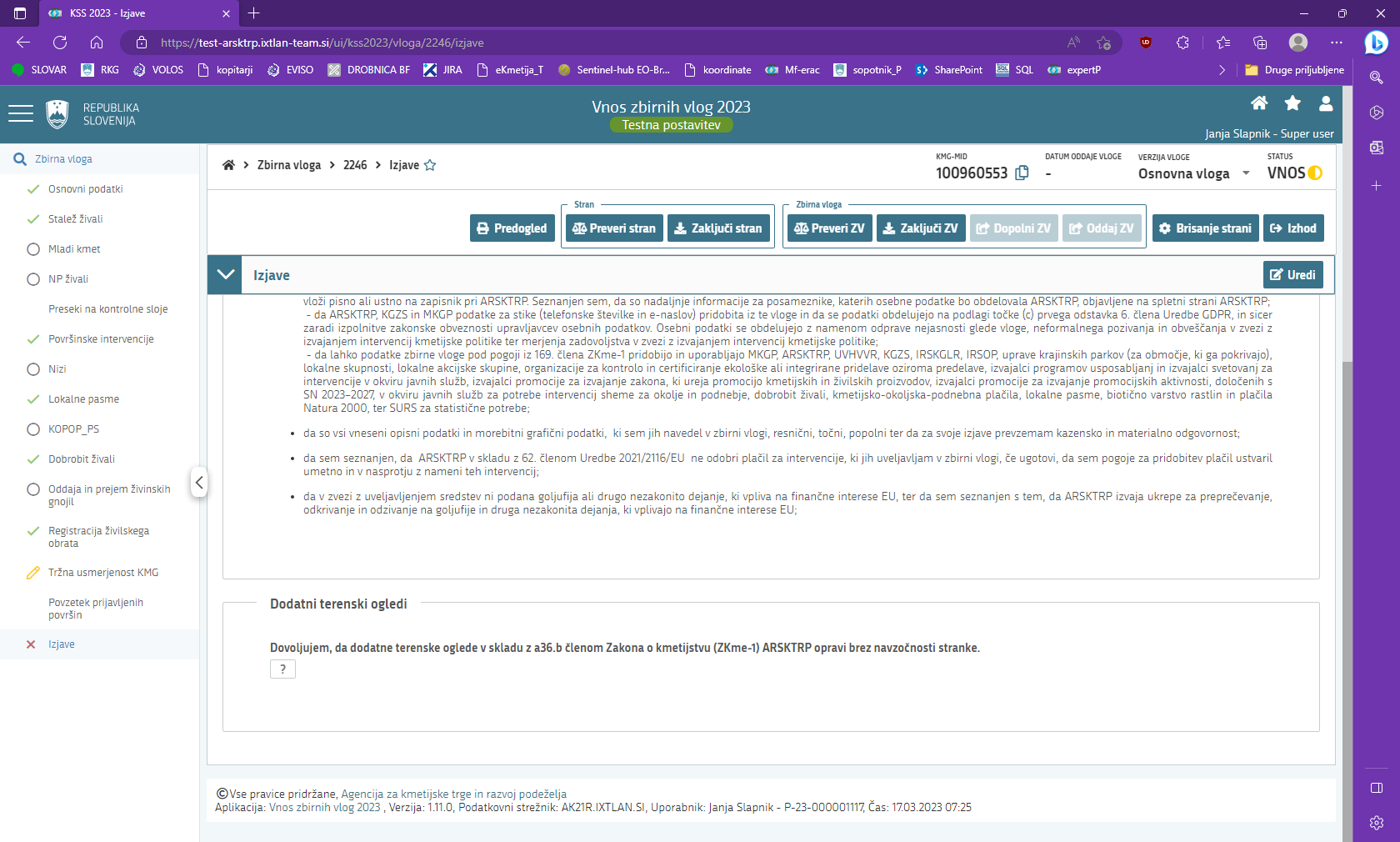 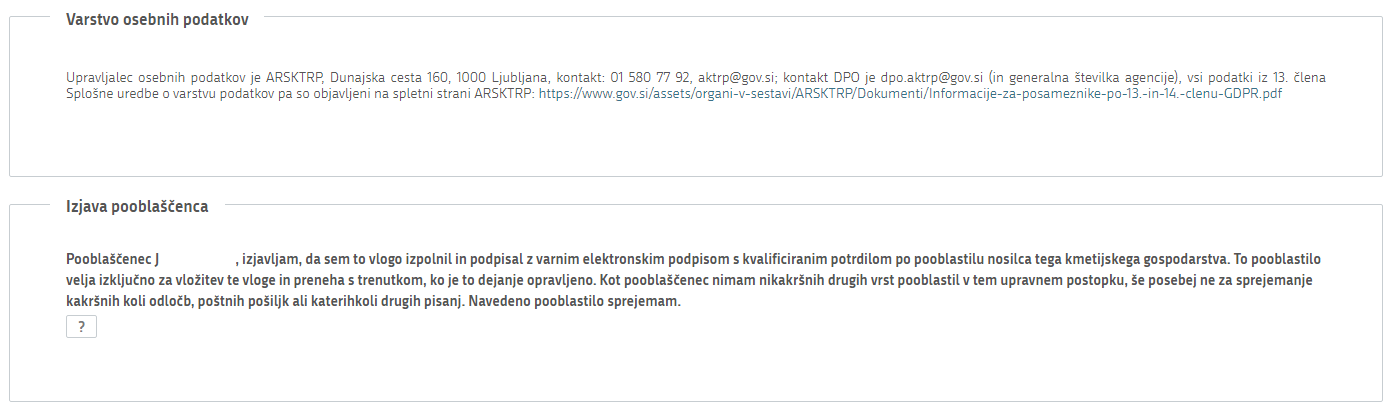 Slika 42: Prikaz vseh izjav zbirne vloge PREGLED ODDANIH DOKUMENTOVNa strani »Pregled oddanih dokumentov« so v sklopu »Seznam oddanih dokumentov« prikazani vsi dokumenti zbirne vloge. Dodatno se ob oddaji zbirne vloge izdelajo ustrezni dodatni dokumenti (»Aplikacija SOPOTNIK«, »Oddaja živinskih gnojil«, »Vloga za izdajo dovoljenja gojenje konoplje in vrtnega maka«).Slika 43: Stran »Pregled oddanih dokumentov«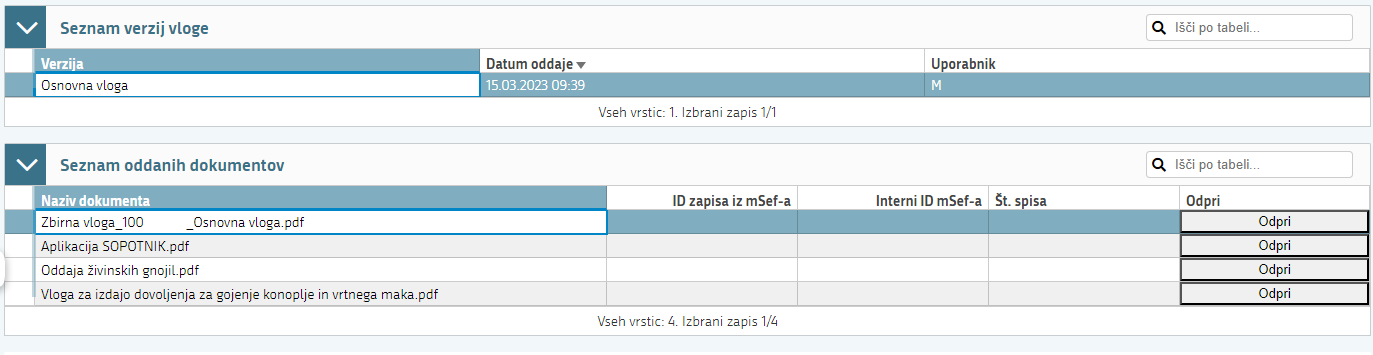 S klikom na  se dokument prenese in odpre.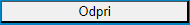  VZOREC IN ODDANI DOKUMENTI ZBIRNE VLOGES klikom na gumb  se izdela vzorec dokumenta zbirne vloge s trenutnim stanjem podatkov. Od oddanega dokumenta se loči po vodnem tisku. 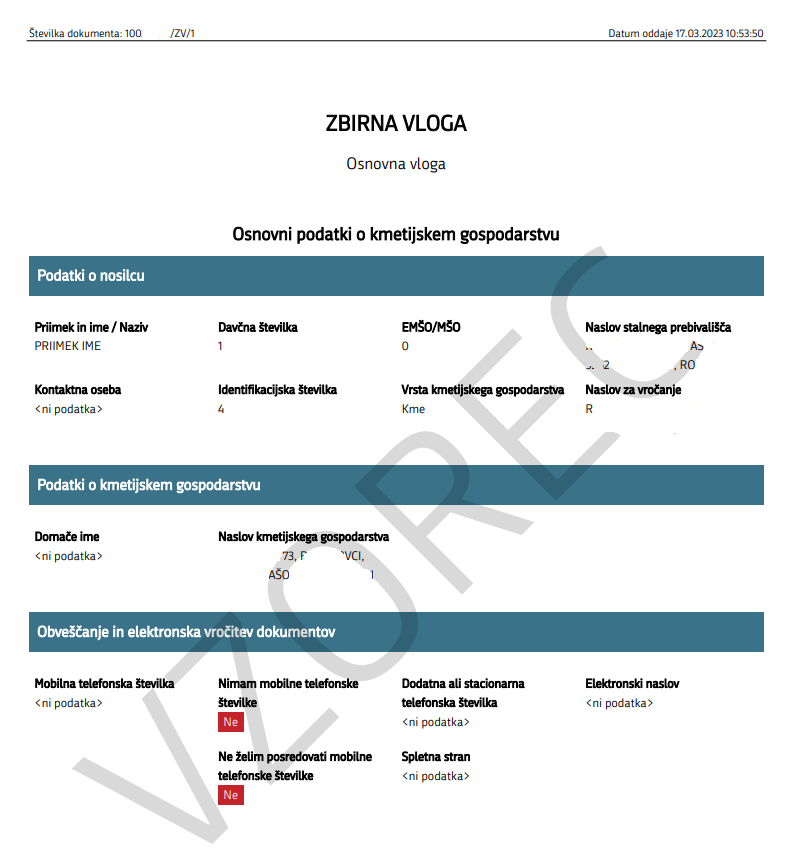 Slika 44: Vzorec dokumenta zbirne vloge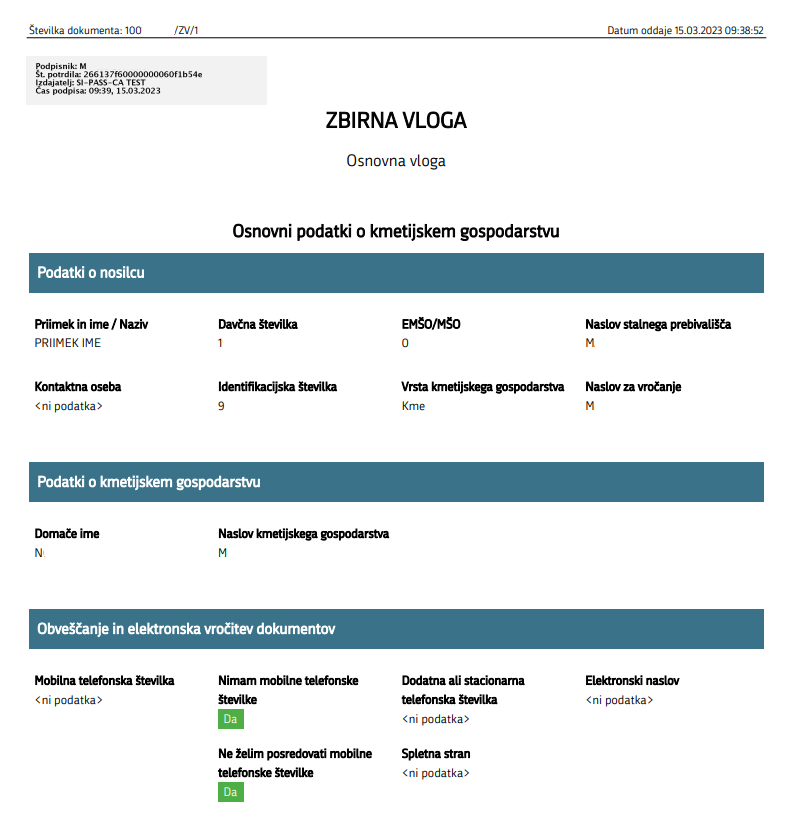 Slika 45: Dokument zbirne vlogePOSTOPEK PODPISOVANJA IN ODDAJE ZBIRNE VLOGEKo so vsi obrazci na zbirni vlogi uspešno zaključeni in označena izjava, z gumbom  vloga preide iz statusa  v status  in je primerna za elektronsko podpisovanje oziroma oddajo. To omogoči gumb , ki v statusu  postane aktiven. S klikom na gumb ste preusmerjeni na stran SI-PASS.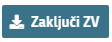 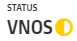 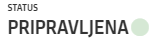 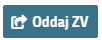 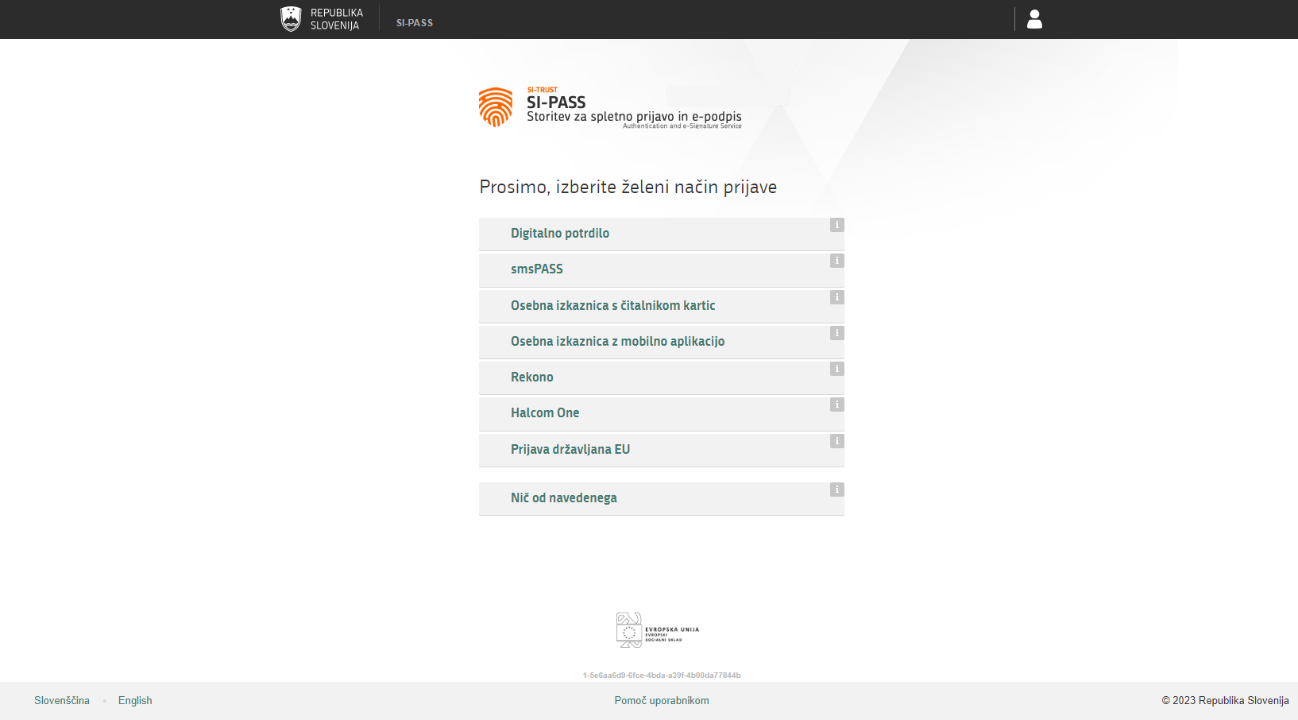 Slika 46: Stran »SI-PASS« in seznam elektronske identifikacijeZ izbiro  se prikažejo digitalna potrdila. 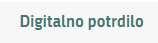 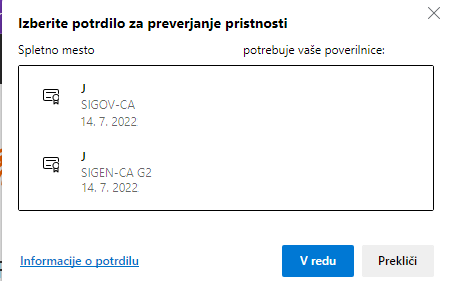 Slika 47: Prikaz vseh digitalnih potrdilIzberete ustreznega in potrdite z gumbom . 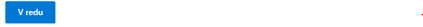 Prikaže se zahteva za vpis gesla SI-PASS storitve za elektronsko podpisovanje.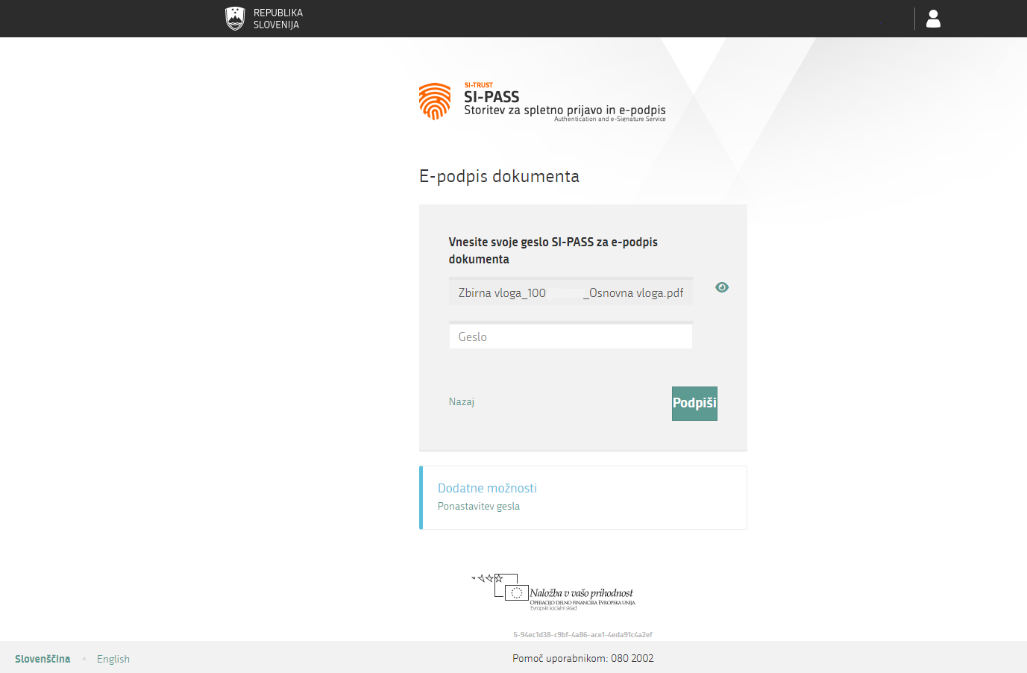 Slika 48: Vpis gesla za elektronsko podpisovanjeVpišete geslo in izberete .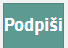 Preusmerjeni ste nazaj na zbirno vlogo. Status vloge se spremeni v , ki pove, da je dokument zbirne vloge uspešno elektronsko podpisan in oddan, kar je razvidno tudi na strani »Pregled oddanih dokumentov«.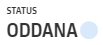 